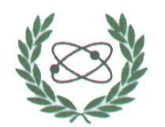 1505 гр. София  бул. "Ситняково"№ 23  тел./факс: 02/ 975 3118  e-mail:office@ecoengineering-rm.bg  www.ecoengineering-rm.bg					     УТВЪРЖДАВАМ:			(п.)	                                                            (п.)съгл. чл. 2 от ЗЗЛД	  ИНЖ. ЛУКО МАРИНОВ			ИНЖ. ВЕЛЬО ИЛИЕВ	  УПРАВИТЕЛ					УПРАВИТЕЛ	ДОКУМЕНТАЦИЯ ЗА УЧАСТИЕ В ПУБЛИЧНО СЪСТЕЗАНИЕ ЗА ВЪЗЛАГАНЕ НА ОБЩЕСТВЕНА ПОРЪЧКА С ПРЕДМЕТ:"Текущ ремонт за отвеждане на изтичащите води и затваряне на отворени минни изработки по обособени позиции"					       София					Юли, 2017 г.СЪДЪРЖАНИЕА. РЕШЕНИЕ ЗА ОТКРИВАНЕ НА ПУБЛИЧНО СЪСТЕЗАНИЕ ЗА ВЪЗЛАГАНЕ НА ОБЩЕСТВЕНА ПОРЪЧКАБ. ОБЯВЛЕНИЕ ЗА ПОРЪЧКАВ. УКАЗАНИЯ ЗА УЧАСТИЕ И ПОДГОТОВКА НА ОФЕРТИ В ПУБЛИЧНО СЪСТЕЗАНИЕ ЗА ВЪЗЛАГАНЕ НА ОБЩЕСТВЕНА ПОРЪЧКАГ. МЕТОДИКА ЗА ОПРЕДЕЛЯНЕ НА КОМПЛЕКСНА ОЦЕНКА В ПУБЛИЧНОТО СЪСТЕЗАНИЕ ПО ВЪЗЛАГАНЕ НА ОБЩЕСТВЕНА ПОРЪЧКАД. ТЕХНИЧЕСКИ СПЕЦИФИКАЦИИ  Е. ОБРАЗЦИ Ж. ПРОЕКТ НА ДОГОВОР  В. УКАЗАНИЯ ЗА УЧАСТИЕ И ПОДГОТОВКА НА ОФЕРТИ В ПУБЛИЧНО СЪСТЕЗАНИЕ ЗА ВЪЗЛАГАНЕ НА ОБЩЕСТВЕНА ПОРЪЧКАI. ОБЩИ ПОЛОЖЕНИЯПравно основание. Възложителят обявява настоящата процедура за възлагане на обществена поръчка на основание член 18, ал. 1, т. 12 и ал.2, чл. 19, ал.1, във връзка с чл. 20, ал.2 от Закона за обществените поръчки. За нерегламентираните в настоящите указания и документацията за участие условия по провеждането на процедурата, се прилагат разпоредбите на Закона за обществените поръчки и Правилника за прилагане на Закона за обществените поръчки, както и приложимите национални и международни нормативни актове, съобразно  предмета на поръчката. 	2.Обект на настоящата обществена поръчка	Обект на настоящата обществена поръчка е  строителство по смисъла на чл. 3, ал. 1, т. 1 от ЗОП.  Предмет на поръчката„Текущ ремонт за отвеждане на изтичащите води и затваряне на отворени минни изработки по обособени позиции“Обособена позиция № 1: Щолна № 1 в обект „Сугарево“, с. Сугарево, община Сандански, област Благоевград;Обособена позиция № 2: Щолна № 2 в обект „Бабешка река”, с. Горно Краище, община Белица, област Благоевград.За всяка от обособените позиции са приложени технически спецификации, неразделна част от документацията за поръчката.4. Срок и място за изпълнение на поръчката 1. Срокът за изпълнение на поръчката е съгласно офертата на избрания изпълнител, но не по-късно от 31.10.2017 г.2. Мястото за изпълнение на поръчката: на територията на обектите съгласно договорите за изпълнение на съответната обособена позиция.5. Прогнозна стойност Прогнозната стойност за изпълнение на цялата обществената поръчка е в размер на 160 615 лева, без включен ДДС.Прогнозна стойност на отделните обособени позиции:- ОБОСОБЕНА ПОЗИЦИЯ № 1 – Щолна № 1 в обект „Сугарево“, с. Сугарево, община Сандански, област Благоевград – 83 481лв. без ДДС;- ОБОСОБЕНА ПОЗИЦИЯ № 2 – Щолна № 2 в обект „Бабешка река”, с. Горно Краище, община Белица, област Благоевград – 77 134 лв. без ДДС;6. Начин на плащанеВсички плащания по договора за възлагане на обществената поръчка се извършват по банков път в лева, въз основа на приетите от инвеститорския контрол и отразени в месечни протоколи (акт обр. 19) работи по договорена стойност съгласно ценовото предложение на Изпълнителя, след осигуряване на финансирането им от страна на Министерство на икономиката. Срок на валидност на офертите:- Срокът на валидност на офертите трябва да бъде не по-малко от 120 (сто и двадесет) календарни дни, считано от крайния срок за получаване на офертите;- Възложителят може да покани участниците да удължат срока на валидност на офертите до сключване на договора за обществената поръчка;- Участникът ще бъде отстранен от участие в процедурата за възлагане на настоящата обществена поръчка, ако след поканата и в определения в нея срок откаже да удължи срока на валидност на офертата или ако представи оферта с по-кратък срок за валидност.Документация за участие. Условия за получаване на разяснения по документацията за участие:	Документацията за участие се публикува в профила на купувача от деня на публикуването на обявлението в Регистъра на АОП (във връзка с чл. 42, ал. 2 от ЗОП). Профил на купувача е следния интернет адрес на Възложителя: http://ecoengineering-rm.bg/bg/news/5.proceduri.htmlДокументацията за участие е безплатна.Искания за предоставяне на разяснения по условията на обществената поръчка могат да се правят до 5 (пет) дни, преди изтичането на срока за получаване на офертите от всяко заинтересовано лице – лично, или чрез лице с представителна власт, или чрез изрично упълномощено друго лице, по някой от допустимите способи, на посочените в обявлението за възлагане на обществена поръчка и в настоящата документация: електронен адрес, факс номер, по пощата или куриерска служба на пощенския адрес на Възложителя. На посоченият интернет адрес, Възложителят ще публикува писмените разяснения по условията на процедурата. Разясненията се публикуват в профила на купувача в 3-дневен срок от получаване на искането. В дадените разяснения не се посочва лицето направило запитването.Всички комуникации и действия между Възложителя и участниците, свързани с настоящата процедура са в писмен вид и само на Български език. Писма/кореспонденция представени на чужд език се представят задължително в превод на Български език. Работния език за изпълнение на поръчката е български.  Обменът на информация между Възложителя и участника може да се извършва по един от следните допустими начини:	а) лично – срещу подпис;	б) по пощата - чрез препоръчано писмо с обратна разписка, изпратено на посочения от участника адрес;	в) чрез куриерска служба;	г)  по факс;	д) по електронен път – по електронна поща. В случай при уведомяване по електронна поща (вкл.и такава посочена на официален уебсайт на участника), моментът на получаването от участника/заинтересовано лице/изпълнител ще се счита от датата на получено при Възложителя потвърждение от заинтересовано лице/участник/изпълнител, за получено от Възложителя електронно известяване/уведомяване;	е) чрез комбинация от тези средства.Писмата и уведомленията следва да бъдат адресирани до посоченото за тази цел лице за контакти.Обменът на информация, чрез връчването й лично срещу подпис, се извършва от страна на Възложителя чрез лицата за контакти, посочени в Обявлението. Информацията се приема от заинтересованото лице/участника чрез лицата за контакт, посочени при закупуване на документацията, съответно в офертата на участника;Обменът и съхраняването на информация в хода на провеждане на процедурата за възлагане на обществена поръчка се извършват по начин, който гарантира целостта, достоверността и поверителността на информацията.II. УСЛОВИЯ ЗА УЧАСТИЕОбщи изисквания1.1.Публичното състезание е вид процедура за възлагане на обществени поръчки, при която всички заинтересовани лица могат да подадат оферта. Заинтересовани лица са български или чуждестранни физически или юридически лица, включително техни обединения, както и всяко друго образувание, което има право да изпълнява такива услуги съгласно законодателството на държавата, в която то е установено и които отговарят на определените в Закона за обществените поръчки и предварително обявените от Възложителя условия.1.2. В случай, че участникът участва като обединение (или консорциум), което не е регистрирано като самостоятелно юридическо лице, тогава участникът следва да представи копие от документ, от който да е видно правното основание за създаване на обединението, както и следната информация във връзка с конкретната обществена поръчка:правата и задълженията на участниците в обединението;разпределението на отговорността между членовете на обединението;дейностите, които ще изпълнява всеки член на обединението.Участниците в обединението носят солидарна отговорност за изпълнение на договора за обществената поръчка.Участниците в обединението трябва да определят едно лице, което да представлява обединението за целите на поръчката, като същото може да е посочено в договора, или в друг документ, подписан от членовете на обединението.Не се допускат промени в състава на обединението след крайния срок за подаване на офертата, както и промени във вътрешното разпределение на дейностите между участниците в обединението. Когато не е приложено в офертата копие от документ, от който да е видно правното основание за създаване на обединението, Комисията назначена от Възложителя за разглеждане и оценяване на подадените оферти, го изисква на основание чл. 54, ал. 8 от ППЗОП.Забележка: На основание чл.10, ал.2 от ЗОП, Възложителят не предвижда изискване за създаване на юридическо лице, когато участникът, определен за изпълнител е обединение на физически и/или юридически лица.1.4. Всеки участник в процедура за възлагане на обществена поръчка има право да представи само една оферта.1.5. Лице, което участва в обединение или е дало съгласие да бъде подизпълнител на друг участник, не може да подава самостоятелно оферта.1.6. В процедура за възлагане на обществена поръчка едно физическо или юридическо лице може да участва само в едно обединение.1.7. Свързани лица не могат да бъдат самостоятелни участници в една и съща процедура.1.8. При подаване на оферта участникът декларира липсата на основанията за отстраняване и съответствие с критериите за подбор, чрез представяне на Единен европейски документ за обществени поръчки (ЕЕДОП). При участие на обединения, ЕЕДОП се представя за всеки от участниците в обединението. В ЕЕДОП се предоставя съответната информация, изисквана от Възложителя, и се посочват националните бази данни, в които се съдържат декларираните обстоятелства, или компетентните органи, които съгласно законодателството на държавата, в която участникът е установен, са длъжни да предоставят информация.1.9. Когато участникът е посочил, че ще използва капацитета на трети лица за доказване на съответствието с критериите за подбор или че ще използва подизпълнители, за всяко от тези лица се представя отделен ЕЕДОП, който съдържа информацията по т. 1.8.1.10. Участниците могат да използват ЕЕДОП, който вече е бил използван при предходна процедура за обществена поръчка, при условие че потвърдят, че съдържащата се в него информация все още е актуална.1.11. Възложителят може да изисква от участниците по всяко време да представят всички или част от документите, чрез които се доказва информацията, посочена в ЕЕДОП, когато това е необходимо за законосъобразното провеждане на процедурата.1.12. Преди сключването на договор за обществена поръчка, възложителят изисква от участника, определен за изпълнител, да предостави актуални документи, удостоверяващи липсата на основанията за отстраняване от процедурата, както и съответствието с поставените критерии за подбор. Документите се представят и за подизпълнителите и третите лица, ако има такива.1.13. Изпълнителите сключват договор за подизпълнение с подизпълнителите, посочени в офертата.2.Условия за допустимост на участниците 2.1.Възложителят отстранява от участие в процедура за възлагане на обществена поръчка участник, когато:2.1.1 е осъден с влязла в сила присъда, освен ако е реабилитиран, за престъпление по                чл. 108а, чл. 159а - 159г, чл. 172, чл. 192а, чл. 194 - 217, чл. 219 - 252, чл. 253 - 260, чл. 301 - 307, чл. 321, 321а и чл. 352 - 353е от Наказателния кодекс;2.1.2. е осъден с влязла в сила присъда, освен ако е реабилитиран, за престъпление, аналогично на тези по т. 1, в друга държава членка или трета страна;2.1.3. има задължения за данъци и задължителни осигурителни вноски по смисъла на               чл. 162, ал. 2, т. 1 от Данъчно-осигурителния процесуален кодекс и лихвите по тях, към държавата или към общината по седалището на възложителя и на участника, или аналогични задължения, установени с акт на компетентен орган, съгласно законодателството на държавата, в която кандидатът или участникът е установен, освен ако е допуснато разсрочване, отсрочване или обезпечение на задълженията или задължението е по акт, който не е влязъл в сила;2.1.4. е налице неравнопоставеност в случаите по чл. 44, ал. 5 от ЗОП;2.1.5. е установено, че:а) е представил документ с невярно съдържание, свързан с удостоверяване липсата на основания за отстраняване или изпълнението на критериите за подбор;б) не е предоставил изискваща се информация, свързана с удостоверяване липсата на основания за отстраняване или изпълнението на критериите за подбор;2.1.6. е установено с влязло в сила наказателно постановление или съдебно решение, че при изпълнение на договор за обществена поръчка е нарушил чл. 118, чл. 128, чл. 245 и чл. 301 - 305 от Кодекса на труда или аналогични задължения, установени с акт на компетентен орган, съгласно законодателството на държавата, в която кандидатът или участникът е установен;2.1.7. е налице конфликт на интереси, който не може да бъде отстранен.2.2 Основанията по т. 2.1.1, 2.1.2 и 2.1.7 се отнасят за лицата, които представляват участника или кандидата, членовете на управителни и надзорни органи и за други лица, които имат правомощия да упражняват контрол при вземането на решения от тези органи.2.3 Не се отстранява от участие в процедура за възлагане на обществена поръчка участник, за когото са налице обстоятелствата по  т. 2.1.3, когато:1. се налага да се защитят особено важни държавни или обществени интереси;2. размерът на неплатените дължими данъци или социалноосигурителни вноски е не повече от 1 на сто от сумата на годишния общ оборот за последната приключена финансова година.2.4.Основанията за отстраняване по настоящата т. 2 се прилагат и когато участник в процедурата е обединение от физически и/или юридически лица и за член на обединението е налице някое от тези основания.2.5.Когато участникът предвижда участието на подизпълнители при изпълнение на поръчката или ще използва ресурсите на трети лица, посочените изисквания се прилагат и по отношение на подизпълнителите и на третите лица.2.6. Основанията за отстраняване се прилагат до изтичане на следните срокове:2.6.1. пет години от влизането в сила на присъдата - по отношение на обстоятелства по   т. 2.1.1, и т.2.1.2, освен ако в присъдата е посочен друг срок;	2.6.2. три години от датата на настъпване на обстоятелствата по т. 2.1.5, буква "а" и т.2. 1.6, освен ако в акта, с който е установено обстоятелството, е посочен друг срок.	Забележка: Стопанските субекти, за които са налице обстоятелства по т.2.1.5, буква "а" се включват в списък, който има информативен характер.	2.7. Участникът, за когото са налице обстоятелствата по т. 2.1, може да представи доказателства, че е предприел мерки, които гарантират неговата надеждност, в съответствие с чл. 56 от ЗОП.	2.8.При подаване на офертата участникът декларира липсата на основанията за отстраняване чрез представяне на Eдинен европейски документ за обществени поръчки (ЕЕДОП).	2.9. Не могат да участват в процедурата за възлагане на настоящата обществена поръчка участници,които са дружества, регистрирани в юрисдикции с преференциален данъчен режим и свързаните с тях лица включително и чрез обединение/консорциум, в което участва дружество, регистрирано в юрисдикция с преференциален данъчен режим;	2.10.В случай, че участникът е обединение (или консорциум), което не е регистрирано като самостоятелно юридическо лице:2.10.1. ЕЕДОП се представя за всяко физическо и/или юридическо лице, включено в състава на обединението.2.10.2. Декларацията по чл. 3, т. 8 от Закона за икономическите и финансовите отношения с дружествата, регистрирани в юрисдикции с преференциален данъчен режим, свързаните с тях лица и техните действителни собственици, се представя за всяко физическо или юридическо лице, включено в обединението.2.11.Възложителят отстранява от процедурата и:	2.11.1. участник, който не отговаря на поставените критерии за подбор или не изпълни друго условие, посочено в обявлението за обществена поръчка или в документацията;	2.11.2. участник, който е представил оферта, която не отговаря напредварително обявените условия на поръчката;	2.11.3. участник, който не е представил в срок обосновката по чл. 72, ал. 1от ЗОП или чиято оферта не е приета съгласно чл. 72, ал. 3 – 5 от същия закон;	2.11.4. участници, които са свързани лица.3. Подизпълнители1. Участниците посочват в офертата подизпълнителите и дела от поръчката, който ще им възложат, ако възнамеряват да използват такива. В този случай те трябва да представят доказателство за поетите от подизпълнителите задължения.2. Подизпълнителите трябва да отговарят на съответните критерии за подбор съобразно вида и дела от поръчката, който ще изпълняват, и за тях да не са налице основания за отстраняване от процедурата. Възложителят ще изиска замяна на подизпълнител, който не отговаря на тези условия.Подизпълнителите трябва да нямат свързаност с друг участник. 3. Независимо от възможността за използване на подизпълнители отговорността за изпълнение на договора за обществена поръчка е на изпълнителя.4. В срок до 3 дни от сключването на договор за подизпълнение или на допълнително споразумение за замяна на посочен в офертата подизпълнител изпълнителят изпраща копие на договора или на допълнителното споразумение на възложителя заедно с доказателства, че са изпълнени условията по чл. 66, ал. 2 и 11 ЗОП.5. Подизпълнителите нямат право да превъзлагат една или повече от дейностите, които са включени в предмета на договора за подизпълнение. 6. Замяна или включване на подизпълнител по време на изпълнение на договор за обществена поръчка се допуска по изключение, когато възникне необходимост, ако са изпълнени едновременно следните условия:6.1. за новия подизпълнител не са налице основанията за отстраняване в процедурата;6.2. новият подизпълнител отговаря на критериите за подбор, на които е отговарял предишният подизпълнител, включително по отношение на дела и вида на дейностите, които ще изпълнява, коригирани съобразно изпълнените до момента дейности.При замяна или включване на подизпълнител изпълнителят представя на възложителя всички документи, които доказват изпълнението на условията по т. 6.1. и 6.2.4. Използване на капацитета на трети лицаУчастниците могат за конкретната поръчка да се позоват на капацитета на трети лица, независимо от правната връзка между тях, по отношение на критериите, свързани с икономическото и финансовото състояние, техническите способности и професионалната компетентност.Третите лица трябва да отговарят на съответните критерии за подбор, за доказването на които участникът се позовава на техния капацитет и за тях да не са налице основанията за отстраняване от процедурата.5. Критерии за подбор.5.1.Технически и професионални способности:1. Участниците следва да притежават удостоверение за регистрация в Централен професионален регистър на строителя съгласно ЗКС за обекти  четвърта група, с талон за платена такса за 2017 г.Информацията се посочва в Част IV: Критерии за подбор, буква А: Годност, т. 1) от ЕЕДОП5.2. Участникът следва да разполага с технически възможности и с персонал за изпълнение на поръчката, в това число: 1. Технически ръководител - инженер в една от следните професионални направления – минно дело и геология; хидротехническо строителство; тунелно строителство.2.Отговорник радиационна защита – със свидетелство за преминато обучение, издадено от акредитиран учебен център.Не се допуска съвместяване на двете позиции от едно лице от екипа на участника.Доказване: Участникът декларира съответствие с поставеното изискване чрез представяне на Единния европейски документ за обществени поръчки (ЕЕДОП), като представи списък на специалистите, които ще изпълняват обществената поръчка, в който е посочена професионалната компетентност на лицата в това число: Специалист/експерт (трите имена и позиция (длъжност), която ще заема лицето при изпълнение на обществената поръчка)Образование (степен, специалност, година на дипломиране, № на диплома, учебно заведение)Професионална квалификация (направление, година на придобиване, № на издадения документ, издател)Професионален опит (месторабота, период, длъжност, основни функции, участие в проекти сходни с предмета на поръчката)Информацията се посочва в Част IV: Критерии за подбор, буква В: технически и професионални способности, т. 6) от ЕЕДОП.5.3. През последните пет години е изпълнил е успешно поне един договор с предмет, идентичен или сходен с предмета на настоящата поръчка. За идентичен или сходен предмет се счита строителство по смисъла на ЗОП с обект техническа ликвидация, техническа рекултивация, текущ ремонт на затворени минни изработки.Доказване: Участникът декларира съответствие с поставеното изискване чрез представяне на Единния европейски документ за обществени поръчки (ЕЕДОП), като представи списък на строителството, еднакво или сходно с предмета на поръчката, изпълнено през последните 5 години, считано от датата на подаване на офертите, с посочване на стойностите, датите и получателите. Информацията се посочва в Част IV: Критерии за подбор, буква В: технически и професионални способности, Т. 1а) от ЕЕДОП. Към декларираните данни участникът следва да приложи доказателства за извършеното строителство.ІII. ИЗИСКВАНИЯ КЪМ ОФЕРТИТЕ      1. Един участник може да участва с оферта за една или всички обособени позиции.2. За всяка обособена позиция се прилагат следните условия:•	Офертата не може да се предлага във варианти.•	Отговорността за правилното разбиране на условията от обявлението и указанията за участие се носи единствено от участниците.•	Участниците трябва да проучат всички указания и условия за участие, дадени в документацията за участие;•	При изготвяне на офертата всеки участник трябва да се придържа точно към обявените от Възложителя условия;•	Представянето на оферта задължава участника да приеме напълно всички изисквания и условия, посочени в тази документация, при спазване на ЗОП;•	До изтичането на срока за подаване на офертите всеки участник в процедурата може да промени, допълни или да оттегли офертата си;•	Всеки участник може да представи само една оферта;•	Лице, което участва като подизпълнител в офертата на друг участник, не може да представя самостоятелна оферта;•	Представените образци в документацията за участие и условията, описани в тях, са задължителни за участниците. Офертите на участниците трябва да бъдат напълно съобразени с тези образци;•	Офертата се подписва от лицето, представляващо Участника или от надлежно упълномощено лице или лица, като в офертата се прилага пълномощното от представляващия дружеството.2. Съдържание на офертата:2.1. Офертата се представя на български език в запечатана, непрозрачна ОПАКОВКА от участника, или от упълномощен от него представител – лично или чрез пощенска или друга куриерска услуга с препоръчана пратка с обратна разписка, на адреса, посочен от възложителя. Върху опаковката участникът посочва:-	наименованието на  участника, включително участниците в обединението, когато е приложимо;- адрес за кореспонденция, телефон и по възможност – факс и електронен адрес;- наименованието на поръчката;- обособените позиции, за които се подава офертата.Опаковката включва:•	Опис на представените документи•	Заявление за участие включващо документите по чл. 39, ал. 2  от ППЗОП, отнасящи се до личното състояние и критериите за подбор на участниците. С оглед на разпоредбата на чл. 47, ал. 10 от ППЗОП, Възложителят допуска представяне на едно заявление за участие за всички обособени позиции, за които участват лицата;•	За всяка обособена позиция, за която участват лицата: Техническо предложение, включващо документите по чл. 39, ал. 3, т. 1 от ППЗОП – отделно комплектовано за всяка обособена позиция;•	За всяка обособена позиция, за която участват лицата: Отделни запечатани непрозрачни пликове с надпис "Предлагани ценови параметри", с посочване на позицията, за която се отнасят, които съдържат ценовото предложение по чл. 39, ал. 3, т. 2 от ППЗОП.2.2.Съдържание на ОПАКОВКАТА – документи и образци:а) Опис на представените документи, съдържащи се в офертата, подписан от участника – попълва се Образец №1.б) Единен европейски документ за обществени поръчки (ЕЕДОП) за участника в съответствие с изискванията на закона и условията на възложителя, а когато е приложимо – ЕЕДОП за всеки от участниците в обединението, което не е юридическо лице, за всеки подизпълнител и за всяко лице, чиито ресурси ще бъдат ангажирани в изпълнението на поръчката. – попълва се по образец. За посочената информация в Част IV: Критерии за подбор, буква В: технически и професионални способности, Т. 1а) от ЕЕДОП участникът следва да приложи доказателства за изпълнено строителство.Указание за подготовка на ЕЕДОП:1. При подаване на оферта участникът декларира липсата на основанията за отстраняване и съответствие с критериите за подбор чрез представяне на ЕЕДОП. В него се предоставя съответната информация, изисквана от Възложителя, и се посочват националните бази данни, в които се съдържат декларираните обстоятелства, или компетентните органи, които съгласно законодателството на държавата, в която участникът е установен, са длъжни да предоставят информация.2. Когато участникът е посочил, че ще използва капацитета на трети лица за доказване на съответствието с критериите за подбор или че ще използва подизпълнители, за всяко от тези лица се представя отделен ЕЕДОП, който съдържа информацията по т. 1. 3. Участниците могат да използват ЕЕДОП, който вече е бил използван при предходна процедура за обществена поръчка, при условие че потвърдят, че съдържащата се в него информация все още е актуална. Участниците могат да използват въможността, когато е осигурен пряк и неограничен достъп по електронен път до вече изготвен и подписан електронно ЕЕДОП. В тези случаи към документите за подбор вместо ЕЕДОП се представя декларация, с която се потвърждава актуалността на данните и автентичността на подписите в публикувания ЕЕДОП, и се посочва адресът, на който е осигурен достъп до документа.4. Съгласно чл. 40 от ППЗОП, Лицата по чл. 54, ал. 2 са: 4.1. лицата, които представляват участника; 4.2. лицата, които са членове на управителни и надзорни органи на участника; 4.3. други лица със статут, който им позволява да влияят пряко върху дейността на предприятието по начин, еквивалентен на този, валиден за представляващите го лица, членовете на управителните или надзорните органи.5. Лицата по т. 4.1 и 4.2 са, както следва:5.1. при събирателно дружество – лицата по чл. 84, ал. 1 и чл. 89, ал. 1 от Търговския закон;5.2. при командитно дружество – неограничено отговорните съдружници по чл. 105 от Търговския закон;5.3. при дружество с ограничена отговорност – лицата по чл. 141, ал. 1 и 2 от Търговския закон, а при еднолично дружество с ограничена отговорност – лицата по чл. 147, ал. 1 от Търговския закон;5.4. при акционерно дружество – лицата по чл. 241, ал. 1, чл. 242, ал. 1 и чл. 244, ал. 1 от Търговския закон;5.5. при командитно дружество с акции – лицата по чл. 256 във връзка с чл. 244, ал. 1 от Търговския закон;5.6. при едноличен търговец – физическото лице – търговец;5.7. при клон на чуждестранно лице – лицето, което управлява и представлява клона или има аналогични права съгласно законодателството на държавата, в която клонът е регистриран;5.8. в случаите по т. 5.1 – 5.7 – и прокуристите, когато има такива; 5.9. в останалите случаи, включително за чуждестранните лица – лицата, които представляват, управляват и контролират участника съгласно законодателството на държавата, в която е установен.6. В случаите т. 5.8, когато лицето има повече от един прокурист, декларацията се подава само от прокуриста, в чиято представителна власт е включена територията на Република България.7. Когато изискванията по чл. 54, ал. 1, т. 1, 2 и 7 от ЗОП се отнасят за повече от едно лице, всички лица подписват един и същ ЕЕДОП. Когато е налице необходимост от защита на личните данни или при различие в обстоятелствата, свързани с личното състояние, информацията относно изискванията по чл. 54, ал. 1, т. 1, 2 и 7 от ЗОП се попълва в отделен ЕЕДОП за всяко лице или за някои от лицата. 8. В случаите по т. 7, когато се подава повече от един ЕЕДОП, обстоятелствата, свързани с критериите за подбор, се съдържат само в ЕЕДОП, подписан от лице, което може самостоятелно да представлява съответния стопански субект.9. Съгласно чл. 59, ал. 5 от ЗОП, Възложителят е посочил критериите за подбор и документите за тяхното доказване в обявлението, с което се оповестява откриването на процедурата.10. В ЕЕДОП се представят данни относно публичните регистри, в които се съдържа информация за декларираните обстоятелства или за компетентния орган, който съгласно законодателството на съответната държава е длъжен да предоставя информация за тези обстоятелства служебно на възложителя11. Когато за участник е налице някое от основанията по чл. 54, ал. 1 ЗОП и преди подаването на офертата той е предприел мерки за доказване на надеждност по чл. 56 от ЗОП, тези мерки се описват в ЕЕДОП.Важно:Възложителят може да изисква от участниците по всяко време да представят всички или част от документите, чрез които се доказва информацията, посочена в ЕЕДОП, когато това е необходимо за законосъобразното провеждане на процедурата.Преди сключването на договор за обществена поръчка възложителят изисква от участника, определен за изпълнител, да предостави актуални документи, удостоверяващи липсата на основанията за отстраняване от процедурата, както и съответствието с поставените критерии за подбор. Документите се представят и за подизпълнителите и третите лица, ако има такива. Документи удостоверяващи липсата на основанията за отстраняване от процедурата:1. за обстоятелствата по чл. 54, ал. 1, т. 1 от ЗОП – свидетелство за съдимост;2. за обстоятелството по чл. 54, ал. 1, т. 3 от ЗОП – удостоверение от органите по приходите и удостоверение от общината по седалището на възложителя и на участника;3. за обстоятелството по чл. 54, ал. 1, т. 6 от ЗОП – удостоверение от органите на Изпълнителна агенция „Главна инспекция по труда”;Когато участникът, избран за изпълнител, е чуждестранно лице, той представя съответният документ по т. 1, т. 2 и т. 3, издаден от компетентен орган, съгласно законодателството на държавата, в която участникът е установен.В случаите, когато в съответната държава не се издават документи за посочените обстоятелства или когато документите не включват всички обстоятелства, участникът представя декларация, ако такава декларация има правно значение съгласно законодателството на съответната държава.Когато декларацията няма правно значение, участникът представя официално заявление, направено пред компетентен орган в съответната държава.Възложителят няма право да изисква представянето на посочените документи, когато обстоятелствата в тях са достъпни чрез публичен безплатен регистър или информацията или достъпът до нея се предоставя от компетентния орган на възложителя по служебен път.в) Документи за доказване на предприетите мерки за надеждност, когато е приложимо.Указание за подготовка:1. Участник, за когото са налице основания по чл. 54, ал. 1 от ЗОП, има право да представи доказателства, че е предприел мерки, които гарантират неговата надеждност, въпреки наличието на съответното основание за отстраняване. За тази цел участникът може да докаже, че: 1.1. е погасил задълженията си по чл. 54, ал. 1, т. 3 от ЗОП, включително начислените лихви и/или глоби или че те са разсрочени, отсрочени или обезпечени;1.2. е платил или е в процес на изплащане на дължимо обезщетение за всички вреди, настъпили в резултат от извършеното от него престъпление или нарушение;1.3. е изяснил изчерпателно фактите и обстоятелствата, като активно е съдействал на компетентните органи, и е изпълнил конкретни предписания, технически, организационни и кадрови мерки, чрез които да се предотвратят нови престъпления или нарушения.Като доказателства за надеждността на участника се представят следните документи:1. по отношение на обстоятелството по чл. 56, ал. 1, т. 1 и 2 от ЗОП – документ за извършено плащане или споразумение, или друг документ, от който да е видно, че задълженията са обезпечени или че страните са договорили тяхното отсрочване или разсрочване, заедно с погасителен план и/или с посочени дати за окончателно изплащане на дължимите задължения или е в процес на изплащане на дължимо обезщетение;2. по отношение на обстоятелството по чл. 56, ал. 1, т. 3 от ЗОП – документ от съответния компетентен орган за потвърждение на описаните обстоятелства.Важно:Възложителят преценява предприетите от участника мерки, като отчита тежестта и конкретните обстоятелства, свързани с престъплението или нарушението.В случай че предприетите от участника мерки са достатъчни, за да се гарантира неговата надеждност, възложителят не го отстранява от процедурата.Мотивите за приемане или отхвърляне на предприетите мерки и представените доказателства се посочват в решението за класиране или прекратяване на процедурата.Участник, който с влязла в сила присъда или друг акт съгласно законодателството на държавата, в която е произнесена присъдата или е издаден актът, е лишен от правото да участва в процедури за обществени поръчки или концесии, няма право да използва предвидената в чл. 56, ал. 1 от ЗОП възможност за времето, определено с присъдата или акта.	г) Документ, от който да е видно правното основание за създаване на обединението (когато е приложимо)  - заверено от участника копие;	Документът, от който да е видно правното основание за създаване на обединението, следва да съдържа следната информацията, посочена в т. 1.2. от раздел ІІ.	д)  Техническо предложение  - съдържащо:Документ за упълномощаване, когато лицето, което подава офертата, не е законният представител на участника – оригинал или нотариално заверено копие;Предложение за изпълнение на поръчката в съответствие с техническата спецификация и изискванията на възложителя – попълва се образец № 2;Декларация за съгласие с клаузите на приложения проект на договор - попълва се Образец №3;Декларация за срока на валидност на офертата - попълва се Образец №4;Декларация, че при изготвяне на офертата са спазени задълженията, свързани с данъци и осигуровки, закрила на заетостта и условията на труд - попълва се по Образец №5;Декларацията по чл. 3, т. 8 от Закона за икономическите и финансовите отношения с дружествата, регистрирани в юрисдикции с преференциален данъчен режим, свързаните с тях лица и техните действителни собственици- попълва се по Образец №6. Декларацията се попълва от представляващия участника, а в случай на обединение от всеки член на обединението.	е) ПЛИК "Предлагани ценови параметри ", съдържащо „Ценово предложение” - попълва се Образец №7– в оригинал, пописано и подпечатано на всяка страница от представляващия участника или упълномощено лице.	Извън плика с надпис "Предлагани ценови параметри " не трябва да е посочена никаква информация относно цената.	Участници, които и по какъвто начин са включили някъде в офертата си извън плика "Предлагани ценови параметри " елементи, свързани с предлаганата цена (или части от нея), ще бъдат отстранени от участие в процедурата.2.5. ЗапечатванеДокументите, систематизирани съобразно посочените по-горе изисквания, се запечатват  по реда посочен в Раздел ІІІ „Оферта”, точка  „Съдържание на оферта”. Върху опаковката, участникът посочва:До „Екоинженеринг-РМ“ ЕООД, бул. „Ситняково” № 23, гр. София 1505Оферта За участие в публично състезание за възлагане на обществена поръчка с предмет:„Текущ ремонт за отвеждане на изтичащите води и затваряне на отворени минни изработки по обособени позиции“Обособена позиция № … /Обособени позиции №……Наименование на участника:………………………………………………….Участниците в обединението (когато е приложимо)…………………………Адрес за кореспонденция:……………………………………………………….Телефон факс или електронен адрес:………………………………………..3. Изисквания към документите:	3.1. Всички документи трябва да са:-	Подписани или заверени (когато са копия) с гриф „Вярно с оригинала”, подпис, освен документите, за които са посочени конкретните изисквания за вида и заверката им;- Документите и данните в офертата се подписват само от лица с представителни функции, назовани в удостоверението за актуално състояние или упълномощени за това лица; Във втория случай се изисква да се представи нотариално заверено пълномощно за изпълнението на такива функции;- Всички документи, свързани с предложението, следва да бъдат на български език;- Участниците могат да посочат в офертите си информация, която смятат за конфиденциална във връзка с наличието на търговска тайна. Участниците не могат да се позовават на конфиденциалност по отношение на предложенията от офертите им, които подлежат на оценка4. Подаване на оферти:4.1. Място и срок за подаване на офертиОфертата се подава в деловодството на Възложителя в гр. София, бул. Ситняково № 23, офис 317.Срокът за подаване на офертите е съгласно Обявлението за обществена поръчка.Всеки участник следва да осигури своевременното получаване на офертата от възложителя. До изтичането на срока за подаване на офертите всеки участник може да промени, да допълни или да оттегли офертата си.5. Приемане и връщане на оферти5.1. При подаване на офертата и приемането й върху опаковката се отбелязва входящ номер, дата и час на постъпване и посочените данни се отбелязват във входящ регистър.5.2. Не се приемат оферти, които са представени след изтичане наКрайния срок за получаване или са в незапечатана опаковка или в опаковка с нарушена цялост.5.3. Когато към момента на изтичане на крайния срок за получаване на офертите пред мястото, определено за тяхното подаване все още има чакащи лица, те се включват в списък, който се подписва от представител на възложителя и присъстващите лица. Офертите на лицата от списъка се приемат.5.4. Не се допуска приемане на оферти от лица, които не са включени в списъка по т. 5.3.IV. ОЦЕНКА НА ОФЕРТИТЕ И КЛАСИРАНЕ	Класирането на офертите, постъпили за участие в процедурата се извършва на база комплексна оценка на офертите, определена въз основа наикономически най-изгодна оферта  и приложената в настоящата документация методика, като избраният критерий е „Оптимално съотношение качество/цена” (чл. 70, ал. 2, т. 3). Показателите и относителната им тежест са посочени в Методиката за определяне на комплексната оценка на офертите, нераздела част от настоящата документация.	Комисията съставя протокол за разглеждането, оценяването и класирането на офертите по реда на чл. 181, ал. 4 от ЗОП и го предава на възложителя по реда на чл. 181, ал. 5 от ЗОП.V.СКЛЮЧВАНЕ НА ДОГОВОР	Възложителят сключва писмен договор за обществената поръчка с участника, определен за изпълнител в резултат на проведената процедура.Възложителят е длъжен да сключи договор, който съответства на приложеният в документацията проект, допълнен с всички приложения от офертата на участника, въз основа на които е определен за изпълнител. 	При подписване на договора за обществена поръчка участникът, определен за изпълнител, е длъжен да представи документите по чл. 112, ал.1 от ЗОП и посочени в настоящата документация.	В случай, че избраният изпълнител е обединение договор се сключва след като участникът определен за изпълнител представи пред Възложителя заверено копие от удостоверение за данъчна регистрация и регистрация по БУЛСТАТ на създаденото обединение.VI.ГАРАНЦИИ	1. Условия и размер на гаранцията за изпълнение на договора, условия и начин на плащането й. 	Гаранцията за изпълнение на договора е в размер на 5 (пет) % от стойността на договора без ДДС. Гаранцията за изпълнение на договора може да се представи по избор на избрания изпълнител под формата на:•	банкова гаранция •	парична сума, преведена по сметка на «Екоинженеринг-РМ» ЕООД. В нареждането за плащане следва да бъде посочен предмета на договора.Когато избраният изпълнител е обединение, което не е юридическо лице, всеки от съдружниците в него може да е наредител по банковата гаранция, съответно вносител на сумата по гаранцията. Участникът, определен за изпълнител на обществена поръчка, представя оригинал на банковата гаранция или оригинал на платежния документ за внесената по банков път гаранция за изпълнение на договора преди подписването на самия договор. Гаранцията за изпълнение, преведена по банков път, следва да е постъпила реално в банковата сметка на Възложителя не по-късно от датата на сключване на договора за обществената поръчка. Условията и сроковете за задържане или освобождаване на гаранцията за изпълнение се уреждат в договора за възлагане на обществена поръчка. VII. ИЗЧИСЛЯВАНЕ НА СРОКОВЕ1. Сроковете, посочени в тази документация се изчисляват, както следва:- когато срокът е посочен в дни, той изтича в края на последния ден на посочения период;- когато последният ден от един срок съвпада с официален празник или почивен ден, на който трябва да се извърши конкретно действие, счита се, че срокът изтича в края на първия работен ден, следващ почивния.2. Сроковете в документацията са в календарни дни. Когато срокът е в работни дни, това е изрично указано при посочването на съответния срок. По неуредените въпроси от настоящата документация ще се прилагат разпоредбите на Закона за обществените поръчки, Правилника за прилагана на Закона за обществените поръчки и действащото българско законодателствоГ.  МЕТОДИКА ЗА ОПРЕДЕЛЯНЕ НА КОМПЛЕКСНА ОЦЕНКА В ПУБЛИЧНОТО СЪСТЕЗАНИЕ ПО ВЪЗЛАГАНЕ НА ОБЩЕСТВЕНА ПОРЪЧКА Д. ТЕХНИЧЕСКИ СПЕЦИФИКАЦИИ Е. ОБРАЗЦИСтандартен образец за единния европейски документ за обществени поръчки (ЕЕДОП)Част І: Информация за процедурата за възлагане на обществена поръчка и за възлагащия орган или възложителя При процедурите за възлагане на обществени поръчки, за които в Официален вестник на Европейския съюз се публикува покана за участие в състезателна процедура, информацията, изисквана съгласно част I, ще бъде извлечена автоматично, при условие че ЕЕДОП е създаден и попълнен чрез електронната система за ЕЕДОП. Позоваване на съответното обявление, публикувано в Официален вестник на Европейския съюз:
OВEС S брой[], дата [], стр.[], 
Номер на обявлението в ОВ S: [ ][ ][ ][ ]/S [ ][ ][ ]–[ ][ ][ ][ ][ ][ ][ ]Когато поканата за участие в състезателна процедура не се публикува в Официален вестник на Европейския съюз, възлагащият орган или възложителят трябва да включи информация, която позволява процедурата за възлагане на обществена поръчка да бъде недвусмислено идентифицирана.В случай, че не се изисква публикуването на обявление в Официален вестник на Европейския съюз, моля, посочете друга информация, която позволява процедурата за възлагане на обществена поръчка да бъде недвусмислено идентифицирана (напр. препратка към публикация на национално равнище):  [……]Информация за процедурата за възлагане на обществена поръчкаИнформацията, изисквана съгласно част I, ще бъде извлечена автоматично, при условие че ЕЕДОП е създаден и попълнен чрез посочената по-горе електронна система за ЕЕДОП. В противен случай тази информация трябва да бъде попълнена от икономическия оператор.Останалата информация във всички раздели на ЕЕДОП следва да бъде попълнена от икономическия операторЧаст II: Информация за икономическия операторА: Информация за икономическия операторБ: Информация за представителите на икономическия операторАко е приложимо, моля, посочете името/ната и адреса/ите на лицето/ата, упълномощено/и да представляват икономическия оператор за целите на настоящата процедура за възлагане на обществена поръчка:В: Информация относно използването на капацитета на други субектиАко „да“, моля, представете отделно за всеки от съответните субекти надлежно попълнен и подписан от тях ЕЕДОП, в който се посочва информацията, изисквана съгласно раздели А и Б от настоящата част и от част III. 
Обръщаме Ви внимание, че следва да бъдат включени и техническите лица или органи, които не са свързани пряко с предприятието на икономическия оператор, и особено тези, които отговарят за контрола на качеството, а при обществените поръчки за строителство — тези, които предприемачът може да използва за извършване на строителството. 
Посочете информацията съгласно части IV и V за всеки от съответните субекти, доколкото тя има отношение към специфичния капацитет, който икономическият оператор ще използва.Г: Информация за подизпълнители, чийто капацитет икономическият оператор няма да използва(разделът се попълва само ако тази информация се изисква изрично от възлагащия орган или възложителя)Ако възлагащият орган или възложителят изрично изисква тази информация в допълнение към информацията съгласно настоящия раздел, моля да предоставите информацията, изисквана съгласно раздели А и Б от настоящата част и част ІІІ за всяка (категория) съответни подизпълнители.Част III: Основания за изключванеА: Основания, свързани с наказателни присъдиЧлен 57, параграф 1 от Директива 2014/24/ЕС съдържа следните основания за изключване:Участие в престъпна организация:Корупция:Измама:Терористични престъпления или престъпления, които са свързани с терористични дейности:Изпиране на пари или финансиране на тероризъмДетски труд и други форми на трафик на хораБ: Основания, свързани с плащането на данъци или социалноосигурителни вноски В: Основания, свързани с несъстоятелност, конфликти на интереси или професионално нарушениеМоля, имайте предвид, че за целите на настоящата процедура за възлагане на обществена поръчка някои от следните основания за изключване може да са формулирани по-точно в националното право, в обявлението или в документацията за поръчката. Така например в националното право може да е предвидено понятието „сериозно професионално нарушение“ да обхваща няколко различни форми на поведение. Г: Други основания за изключване, които може да бъдат предвидени в националното законодателство на възлагащия орган или възложителя на държава членкаЧаст IV: Критерии за подборОтносно критериите за подбор (раздел или раздели А—Г от настоящата част) икономическият оператор заявява, че: Общо указание за всички критерии за подборИкономическият оператор следва да попълни тази информация само ако възлагащият орган или възложителят е посочил в съответното обявление или в документацията за поръчката, посочена в обявлението, че икономическият оператор може да се ограничи до попълването й в раздел  от част ІV, без да трябва да я попълва в друг раздел на част ІV:А: ГодностИкономическият оператор следва да предостави информация само когато критериите за подбор са били изисквани от възлагащия орган или възложителя в обявлението или в документацията за поръчката, посочена в обявлението.Б: икономическо и финансово състояниеИкономическият оператор следва да предостави информация само когато критериите за подбор са били изисквани от възлагащия орган или възложителя в обявлението, или в документацията за поръчката, посочена в обявлението.В: Технически и професионални способностиИкономическият оператор следва да предостави информация само когато критериите за подбор са били изисквани от възлагащия орган или възложителя в обявлението, или в документацията за поръчката, посочена в обявлението.Г: Стандарти за осигуряване на качеството и стандарти за екологично управлениеИкономическият оператор следва да предостави информация само когато стандартите за осигуряване на качеството и/или стандартите за екологично управление са били изискани от възлагащия орган или възложителя в обявлението или в документацията за обществената поръчка, посочена в обявлението.Част V: Намаляване на броя на квалифицираните кандидатиИкономическият оператор следва да предостави информация само когато възлагащият орган или възложителят е посочил обективните и недискриминационни критерии или правила, които трябва да бъдат приложени с цел ограничаване броя на кандидатите, които ще бъдат поканени за представяне на оферти или за провеждане на диалог. Тази информация, която може да бъде съпроводена от изисквания относно видовете сертификати или форми на документални доказателства, ако има такива, които трябва да бъдат представени, се съдържа в съответното обявление или в документацията за обществената поръчка, посочена в обявлението.
Само при ограничени процедури, състезателни процедури с договаряне, процедури за състезателен диалог и партньорства за иновации:Икономическият оператор декларира, че:Част VI: Заключителни положенияДолуподписаният декларира, че информацията, посочена в части II – V по-горе, е вярна и точна, и че е представена с ясното разбиране на последствията при представяне на неверни данни.Долуподписаният официално декларира, че е в състояние при поискване и без забава да представи указаните сертификати и други форми на документални доказателства, освен в случаите, когато:а) възлагащият орган или възложителят може да получи придружаващите документи чрез пряк достъп до съответната национална база данни във всяка държава членка, която е достъпна безплатно; илиб) считано от 18 октомври 2018 г. най-късно, възлагащият орган или възложителят вече притежава съответната документация.Долуподписаният дава официално съгласие [посочете възлагащия орган или възложителя съгласно част I, раздел A] да получи достъп до документите, подкрепящи информацията, която е предоставена в [посочете съответната част, раздел/ точка/и] от настоящия Единен европейски документ за обществени поръчки за целите на [посочете процедурата за възлагане на обществена поръчка: (кратко описание, препратка към публикацията в Официален вестник на Европейския съюз, референтен номер)]. Дата, място и, когато се изисква или е необходимо, подпис(и):  [……]Образец №1ОПИС НА ПРЕДСТАВЕНИТЕ ДОКУМЕНТИ, КОИТО СЪДЪРЖА ОФЕРТАТА НА УЧАСТНИКАв публично състезание за възлагане на обществена поръчка с предмет: „Текущ ремонт за отвеждане на течащите води и затваряне на отворени минни изработки по обособени позиции “Дата.................					ПОДПИС И ПЕЧАТ:................................                                                                                                                         (Име и длъжност)Забележка: Всеки участник може по негова преценка да включва и други документи в образеца съобразно оферта му за участие.ОБРАЗЕЦ №2Предложение за изпълнение на ОБЩЕСТВЕНА поръчка С ПРЕДМЕТ: „Текущ ремонт за отвеждане на течащите води и затваряне на отворени минни изработки по обособени позиции “ОБОСОБЕНА ПОЗИЦИЯ № …. - ………………………(НАИМЕНОВАНИЕ)от ........................................................................................................................................................... (наименование на участника)и подписано от ..................................................................................................................................... (трите имена)в качеството му на ...............................................................................................................................(на длъжност)с ЕИК/БУЛСТАТ/ЕГН/друга индивидуализация на участника или подизпълнителя (когато е приложимо): .........................................................................................................................................УВАЖАЕМИ ДАМИ И ГОСПОДА,1. След запознаване с всички документи и образци от документацията за участие в процедурата, получаването, на които потвърждаваме с настоящото, ние удостоверяваме и потвърждаваме, че представляваният от нас участник отговаря на изискванията и условията посочени в документацията за участие в процедура с предмет:  „Текущ ремонт за отвеждане на течащите води и затваряне на отворени минни изработки по обособени позиции“.2. Декларираме, че сме получили посредством „Профила на купувача” документация за участие и сме запознати с указанията и условията за участие в обявената от Възложителя процедура. Съгласни сме с поставените условия и ги приемаме без възражения.3. Декларираме, че в случай, че бъдем избрани за изпълнител, няма да заменяме техническия ръководител и отговорника по радиационна защита, предложени от нас в Списъка съгласно чл. 64, ал. 1, т.3  и т.6 от ЗОП.За изпълнение на предмета на поръчката представяме следните срокове:Срок за изпълнение на договора: …………………………………………5. Декларираме, че ще използваме /няма да използваме подизпълнители (невярното се зачертава).5.1. Посочете подизпълнителите, които възнамерявате да използвате и дела от поръчката, който ще им бъде възложен (ако е приложимо): .................................................... ......................................................  5.2. Съгласно чл. 66, ал.1 от ЗОП – представете от всеки подизпълнител декларация (свободен текст), че е поел задължение към вас да изпълни посочените в т. 4.1 дял от поръчката и избройте тук документите, подписани от подизпълнителите, като приложения (ако е приложимо): 	.......................................................... 	...........................................................6.  Неразделна част от настоящото предложение е Подход за изпълнение на поръчката по обособена позиция № ……….- …………….(наименование).7. Прилагаме в  Декларация за конфиденциалност по чл.102, ал.1 от ЗОП (по преценка на участника, ако е приложимо).Дата: ..............................                                      ПОДПИС И ПЕЧАТ: ................................						       [име и фамилия]                                                                               [качество на представляващия участника]ОБРАЗЕЦ № 3Д  Е  К  Л  А  Р  А  Ц  И  ЯЗА СЪГЛАСИЕ С КЛАУЗИТЕ НА ПРИЛОЖЕНИЯ ПРОЕКТ НА ДОГОВОРДолуподписаният /ата/: ............................................................................................................(собствено, бащино, фамилно име)в качеството си на ......................................................................................................................(длъжност)на .................................................................................................................................................,(наименованието на участника)Д Е К Л А Р И Р А М, ЧЕ:Запознат/а съм с условията на проекта на договора за възлагане на обществената поръчка с предмет: „Текущ ремонт за отвеждане на течащите води и затваряне на отворени минни изработки по обособени позиции“Обособена Позиция № …. - ………………………(Наименование)и ги приемам без каквито и да било възражения и ако участникът, когото представлявам, бъде определен за изпълнител, ще сключа договора изцяло в съответствие с проекта, приложен към документацията за участие, в законоустановения срок.Известна ми е отговорността по чл. 313 от Наказателния кодекс за посочване на неверни данни.Дата: ..............................                                                          Декларатор: ................................                                                                                                                                                                                       /подпис и печат/ОБРАЗЕЦ № 4  Д  Е  К  Л  А  Р  А  Ц  И  ЯЗА СРОК НА ВАЛИДНОСТ НА ОФЕРТАТАДолуподписаният /ата/: ............................................................................................................(собствено, бащино, фамилно име)в качеството си на ......................................................................................................................(длъжност)на .................................................................................................................................................,(наименованието на участника)Д Е К Л А Р И Р А М, ЧЕ:С подаване на настоящата оферта декларираме, че сме съгласни валидността на нашата оферта за обществена поръчка с предмет: „Текущ ремонт за отвеждане на течащите води и затваряне на отворени минни изработки по обособени позиции“Обособена Позиция № …. - ………………………(Наименование), да бъде ................. (............................) календарни дни от крайния срок за подаване на оферти, посочен в обявлението за процедуратаИзвестна ми е отговорността по чл. 313 от Наказателния кодекс за посочване на неверни данни.Дата: ..............................                                                Декларатор: ................................                                                                                                                                    /подпис и печат/Забележка: Срокът за валидност на офертите не може да бъде по-кратък от 120 (сто и двадесет) календарни дни.ОБРАЗЕЦ № 5Д  Е  К  Л  А  Р  А  Ц  И  Япо чл. 39, ал. 3, т. 1, буква „д“ от ППЗОПДолуподписаният /ата/: ............................................................................................................(собствено, бащино, фамилно име)в качеството си на ......................................................................................................................(длъжност)на .................................................................................................................................................,(наименованието на участника)Д Е К Л А Р И Р А М, ЧЕ:При изготвяне на офертата съм спазил задълженията свързани с данъци и осигуровки, закрила на заетостта и условията на труд.Известна ми е отговорността по чл. 313 от Наказателния кодекс за посочване на неверни данни.Дата: ..............................                                                Декларатор: ................................                                                                                                                 /подпис и печат/ОБРАЗЕЦ № 6Д  Е  К  Л  А  Р  А  Ц  И  Япо чл. 3 и чл. 5, т. 3 от Закона за икономическите и финансовите отношения с дружествата, регистрирани в юрисдикции с преференциален данъчен режим, свързаните с тях лица и техните действителни собственициДолуподписаният /ата/: ............................................................................................................(собствено, бащино, фамилно име)в качеството си на ......................................................................................................................(длъжност)на .................................................................................................................................................,(наименованието на участника)Д Е К Л А Р И Р А М, ЧЕ:За представляваният от мен участник не са налице обстоятелствата посочени в чл. 3, т. 8 и чл. 5, т. 3 от Закона за икономическите и финансовите отношения с дружествата, регистрирани в юрисдикции с преференциален данъчен режим, свързаните с тях лица и техните действителни собственици. Известно ми е, че наличието на обстоятелства по чл. 3 от Закона за икономическите и финансовите отношения с дружествата, регистрирани в юрисдикции с преференциален данъчен режим, свързаните с тях лица и техните действителни собственици, както и при наличие на хипотезата по чл. 5, т. 3 от същия закон са основание за отстраняване на участника от процедурата по възлагане на обществената поръчка. Известна ми е отговорността по чл. 313 от Наказателния кодекс за посочване на неверни данни.Дата: ..............................                                                      Декларатор: ................................                                                                                                                                                       /подпис и печат/ОБРАЗЕЦ № 7АЦЕНОВО Предложениеот ...................................................................................................................................................... (наименование на участника)и подписано от .............................................................................................................................. (трите имена)в качеството му на .........................................................................................................................(на длъжност)с ЕИК/БУЛСТАТ/ЕГН/друга индивидуализация на участника: .................................................................................................................................УВАЖАЕМИ ДАМИ И ГОСПОДА,С настоящото Ви представяме нашата ценова оферта за участие в обявената от Вас обществена поръчка с предмет: „Текущ ремонт за отвеждане на течащите води и затваряне на отворени минни изработки по обособени позиции“Обособена Позиция № 1 - ………………………(Наименование)Предлагаме обща крайна цена на строителството, предмет на настоящата обособена позиция:………………………………………………………(……………………………………….) цена в лева, без включен ДДС, в която са включени 4 %  непредвидени разходи, съгласно единични цени, посочени в следната КСС за обекта:КОЛИЧЕСТВЕНО-СТОЙНОСТНА СМЕТКАОБЩО РАЗХОДИ ЗА СТРОИТЕЛСТВО И ПРИЕМАНЕ НА ОБЕКТА:……………….лв. без ДДС.НЕПРЕДВИДЕНИ РАЗХОДИ В РАЗМЕР НА 4% ОТ РАЗХОДИТЕ ЗА СТРОИТЕЛСТВО И ПРИЕМАНЕ НА ОБЕКТА:………………….ЛВ. БЕЗ ДДС.ОБЩО:…………………ЛВ. БЕЗ ДДС.Посочената обща цена не подлежи на преразглеждане в срока, предвиден за изпълнение на поръчката.ІІ. ЕЛЕМЕНТИ НА ЦЕНООБРАЗУВАНЕ, КОИТО ЩЕ УЧАСТВАТ И ПРИ ЦЕНООБРАЗУВАНЕ НА НЕПРЕДВИДЕНИ ВИДОВЕ СМР: 1. Труд1.1. Средна часова ставка в лева	............................1.2. Допълнителни разходи върху труда  в %............................2. Материали2.1. Доставно складови върху материала в %	............................3. Механизация3.1. Допълнителни разходи – тежка механизация в %	............................3.2. Допълнителни разходи – лека механизация в %	............................4. Печалба в %		………………….Участникът носи отговорността за грешки или пропуски в изчисляването на предлаганите от него цени. При различие между сумите, посочени с цифри и с думи, за вярно се приема словесно изписаната сума.ДАТА: _____________ г.			ПОДПИС и ПЕЧАТ: ______________																			                        ___________________________									(име и фамилия)								_____________________________																	(длъжност на представляващия участника)ОБРАЗЕЦ № 7БЦЕНОВО Предложениеот ...................................................................................................................................................... (наименование на участника)и подписано от .............................................................................................................................. (трите имена)в качеството му на .........................................................................................................................(на длъжност)с ЕИК/БУЛСТАТ/ЕГН/друга индивидуализация на участника или подизпълнителя (когато е приложимо): .................................................................................................................................УВАЖАЕМИ ДАМИ И ГОСПОДА,С настоящото Ви представяме нашата ценова оферта за участие в обявената от Вас обществена поръчка с предмет: „Текущ ремонт за отвеждане на течащите води и затваряне на отворени минни изработки по обособени позиции“Обособена Позиция № 2 - ………………………(Наименование)Предлагаме обща крайна цена на строителството, предмет на настоящата обособена позиция:………………………………………………………(……………………………………….) цена в лева, без включен ДДС, в която са включени 4 %  непредвидени разходи, съгласно единични цени, посочени в следната КСС за обекта:КОЛИЧЕСТВЕНО-СТОЙНОСТНА СМЕТКАОБЩО РАЗХОДИ ЗА СТРОИТЕЛСТВО И ПРИЕМАНЕ НА ОБЕКТА:……………….лв. без ДДС.НЕПРЕДВИДЕНИ РАЗХОДИ В РАЗМЕР НА 4% ОТ РАЗХОДИТЕ ЗА СТРОИТЕЛСТВО И ПРИЕМАНЕ НА ОБЕКТА:………………….ЛВ. БЕЗ ДДС.ОБЩО:…………………ЛВ. БЕЗ ДДС.Посочената обща цена не подлежи на преразглеждане в срока, предвиден за изпълнение на поръчката.ІІ. ЕЛЕМЕНТИ НА ЦЕНООБРАЗУВАНЕ, КОИТО ЩЕ УЧАСТВАТ И ПРИ ЦЕНООБРАЗУВАНЕ НА НЕПРЕДВИДЕНИ ВИДОВЕ СМР: 1. Труд1.1. Средна часова ставка в лева	............................1.2. Допълнителни разходи върху труда  в %............................2. Материали2.1. Доставно складови върху материала в %	............................3. Механизация3.1. Допълнителни разходи – тежка механизация в %	............................3.2. Допълнителни разходи – лека механизация в %	............................4. Печалба в %		………………….Участникът носи отговорността за грешки или пропуски в изчисляването на предлаганите от него цени. При различие между сумите, посочени с цифри и с думи, за вярно се приема словесно изписаната сума.ДАТА: _____________ г.			ПОДПИС и ПЕЧАТ: ______________																			                        ___________________________									(име и фамилия)								_____________________________																	(длъжност на представляващия участника)Ж. ПРОЕКТ НА ДОГОВОРД О Г О В О Р№ ................ /2017 г.Днес, ………...…… 2017  година, в гр.София, Съгласно Решение № ...... / ..............2017г. на Управителите на „Екоинженеринг-РМ“ ЕООД за определяне на изпълнител на обществена поръчка с предмет: „Текущ ремонт за отвеждане на изтичащите води и затваряне на отворени минни изработки по обособени позиции“Обособена Позиция № …. - ………………………(Наименование)между:“Екоинженеринг – РМ” ЕООД,  с ЕИК 121283500, седалище и адрес на управление : гр.София 1505, бул.“Ситняково” № 23, представлявано от Управителите – инж. Вельо Илиев и инж. Луко Маринов, наричано  за краткост ВЪЗЛОЖИТЕЛ, от една страна  и „................................” ......, със седалище в гр. ......... и адрес на управление:............................................................, ЕИК............................, представлявано от ...................................- ..................,  от друга страна, наричан за краткост  ИЗПЪЛНИТЕЛ,се сключи настоящият договор за следното: 	I. ПРЕДМЕТ НА ДОГОВОРА Чл. 1. (1) ВЪЗЛОЖИТЕЛЯТ възлага, а ИЗПЪЛНИТЕЛЯ се съгласява срещу заплащане на цената за изпълнение на договора, надлежно да изпълни строителството, предмет на обществената поръчка, а именно: "Текущ ремонт за отвеждане на изтичащите води и затваряне на отворени минни изработки по обособени позиции", Обособена позиция №…………………………………………….. (2) ИЗПЪЛНИТЕЛЯТ ще извърши следните дейности:изпълнение на СМР, съгласно Работния проект, линеен график за изпълнение, предписанията и заповедите в заповедната книга в т.ч. предвидените с количествено – стойностната сметка СМР, предмет на офертата;действителните количества, необходими за изпълнение на строителството, които са в по - голям размер от количествата, предвидени в проекта и/или не са били включени в проекта;доставка и влагане в строителството на необходимите и съответстващи на Техническите спецификации и на Работния проект строителни продукти;производство и/или доставка на строителни детайли/елементи и влагането им в строежа;извършване на необходимите изпитвания и лабораторни изследвания;съставяне на актове и протоколи по време на строителството и изготвяне на екзекутивната документация на строежа;отстраняване на недостатъците, установени при предаването на строежа и въвеждането му в експлоатация;отстраняване на дефекти в гаранционните срокове на строежа;в случай на възникнала необходимост от допълнително проектиране ИЗПЪЛНИТЕЛЯТ ще уведоми писмено ВЪЗЛОЖИТЕЛЯ.ІI. СРОК ЗА ИЗПЪЛНЕНИЕ НА ДОГОВОРАЧл. 2. (1) Срокът за изпълнение на строителството е  …….. (……..) календарни дни, който започва да тече от датата на подписване на протокол обр. 2 за откриване на строителна площадка,  съгласно Наредба № 3 от 31 юли 2003 г. за съставяне на актове и протоколи по време на строителството и е до датата на подписване на Констативен акт обр. 15 за установяване  годността за приемане на строежа.(2) ВЪЗЛОЖИТЕЛЯТ предоставя на ИЗПЪЛНИТЕЛЯ достъп до строителната площадка след подписване на Протокол обр. 2 за откриване на строителна площадка съгласно Наредба № 3 от 31.07.2003 г. за съставяне на актове и протоколи по време на строителството. (3) В случай на спиране на строителството поради непредвидени обстоятелства съгласно условията на този договор, срокът по ал. 1 спира да тече.III. ЦЕНА ЗА ИЗПЪЛНЕНИЕ НА ДОГОВОРА. ПЛАЩАНЕ НА ЦЕНАТА ЗА ИЗПЪЛНЕНИЕ НА ДОГОВОРА. КОНТРОЛ НА РАЗХОДИТЕЧл. 3. (1) Общата цена за изпълнение на договора, дължима от ВЪЗЛОЖИТЕЛЯ на ИЗПЪЛНИТЕЛЯ, е в размер на ……. (……..) лева без ДДС, и в размер на …….. (……...) лв. с ДДС, формирана както следва:1. Цена за изпълнение на строително - монтажните работи - ……. (……..) лева без ДДС.2. Цена за изпълнение на непредвидени разходи в размер на 4% от цената за изпълнение на строително – монтажните работи - ……. (……..) лева без ДДС.(2) Общата цена за изпълнение на договора е окончателна и не подлежи на увеличение, като същата е формирана на база всички присъщи разходи, необходими за изграждането и приемането на обекта, с включени разходи за изпълнение на всички дейности, предмет на настоящия договор, както и разходи за всякакви други непредвидени обстоятелства, включително и непредвидените разходи.  (3) Непредвидените разходи по време на изпълнение на строителството се доказват с протокол между ИЗПЪЛНИТЕЛЯ, ВЪЗЛОЖИТЕЛЯ, проектанта, консултанта по чл.166 от ЗУТ и инвеститорския контрол по договора, с приложена към него обосновка и документи за необходимостта от извършването им.(4) Стойността на непредвидените разходи се определя, съгласно установените с протокол количества, на база единичните цени, предложени с офертата на ИЗПЪЛНИТЕЛЯ. За видовете СМР и Дейности, за които няма предложени единични цени, единичната цена се определя на база на елементите на ценообразуване, посочени от ИЗПЪЛНИТЕЛЯ в Ценовата оферта. (5) При изчерпване на размера на непредвидените разходи, разликата в количествата, необходими за цялостното изпълнение на строежа е изцяло за сметка на ИЗПЪЛНИТЕЛЯ и същите остават в полза на ВЪЗЛОЖИТЕЛЯ, като ИЗПЪЛНИТЕЛЯТ няма право да претендира получаването им.(6) Изпълнените количества СМР се изплащат само при наличие на документи, доказващи качеството на вложените строителни продукти за извършваните видове СМР.(7) В случай, че за сметка на определен вид работа от Количествено – стойностната сметка от офертата на ИЗПЪЛНИТЕЛЯ се налага изпълнението на друг вид работа, за която има аналогична единична цена в нея, разплащането й ще се извърши със заменителна таблица.Чл. 4. При забавяне на дължимите плащания от страна на ВЪЗЛОЖИТЕЛЯ с повече от 60 (шестдесет) календарни дни след представяне на документите и получаване на средствата от Министерство на икономиката, ИЗПЪЛНИТЕЛЯТ има право да получи обезщетение за забавеното плащане в размер на законната лихва за забава.IV. ЕКИП НА ИЗПЪЛНИТЕЛЯЧл. 5. (1) За изпълнението на дейностите по договора и докато е в сила този договор, ИЗПЪЛНИТЕЛЯТ е длъжен да разполага с екип от експерти/служители в съответствие с офертата му.(2) ИЗПЪЛНИТЕЛЯТ има право да променя експертите/служителите от екипа по ал. 1 на свой риск и за своя сметка, след получаване на изрично, писмено предварително съгласие на ВЪЗЛОЖИТЕЛЯ, при наличие на непредвидени обстоятелства (прекратяване на трудовото правоотношение, болест и други), настъпили след подаване на офертата на ИЗПЪЛНИТЕЛЯ, които възпрепятстват съответните лица да изпълняват пълноценно задълженията си.(3) Замяната на експерти/служители е допустима, само ако образованието, квалификацията и опита на новите експерти/служители отговарят на изискванията, посочени в документацията за участие в обществената поръчка, в резултат на която е сключен настоящия договор. (4) ВЪЗЛОЖИТЕЛЯТ или инвеститорския контрол може да поиска от ИЗПЪЛНИТЕЛЯ да отстрани от изпълнение на дейности по договора експерт/служител, който се държи неприемливо, проявява некомпетентност или небрежност при изпълнението на задълженията си. Отстраненото лице трябва да напусне строителната площадка в 3-дневен срок от получаване на искането от ВЪЗЛОЖИТЕЛЯ. След отстраняването, на това лице не може да бъде възлагано извършването на каквато и да е дейност по договора.(5) Всички разходи, възникнали поради напускане, оттегляне или замяна на експерти/служители на ИЗПЪЛНИТЕЛЯ, се поемат от ИЗПЪЛНИТЕЛЯ.(6) При неизпълнение на което и да е от задълженията си по този член, ИЗПЪЛНИТЕЛЯТ следва да заплати на ВЪЗЛОЖИТЕЛЯ неустойката, определена в чл. 46, ал. 2 от Договора.V. ПОДИЗПЪЛНИТЕЛИЧл. 6. (1) Сключването на договор за подизпълнение не освобождава ИЗПЪЛНИТЕЛЯ от отговорността му за изпълнение на договора. (2) ИЗПЪЛНИТЕЛЯТ няма право да: 	1. сключва договор за подизпълнение с лице, за което е налице основание за отстраняване от процедурата по ЗОП; 	2. възлага изпълнението на една или повече от дейностите, предмет на договора, на лица, които не са подизпълнители.	(3) ИЗПЪЛНИТЕЛЯТ има право да заменя посочен в офертата подизпълнител по изключение, при условие, че за новия подизпълнител не е налице основание за отстраняване от процедурата и същият отговаря на критериите за подбор, на които е отговарял предишния подизпълнител, включително по отношение на дела и вида дейности, които ще изпълнява, коригирани съобразно изпълнените до момента дейности.	(4) В срок до 3 (три) календарни дни от сключването на нов договор за подизпълнение и/или на допълнително споразумение към него, или на договор, с който се заменя посочен в офертата подизпълнител, ИЗПЪЛНИТЕЛЯТ е длъжен да представи на ВЪЗЛОЖИТЕЛЯ документите, доказващи изпълнението на ал.3. (5) Подизпълнителя/те нямат право да превъзлагат една или повече от дейностите, които са включени в предмета на договора за подизпълнение. Чл.7. При сключването на договорите с подизпълнителите ИЗПЪЛНИТЕЛЯТ е длъжен да създаде условия и гаранции, че:1. приложимите клаузи на договора са задължителни за изпълнение от подизпълнителите;2. действията на подизпълнителите няма да доведат пряко или косвено до неизпълнение на договора;3. при осъществяване на контролните си функции по договора ВЪЗЛОЖИТЕЛЯТ ще може безпрепятствено да извършва проверка на дейността и документацията на подизпълнителите.Чл. 8. (1) ИЗПЪЛНИТЕЛЯТ отговаря за действията на подизпълнителя като за свои действия.(2) В случай, че ВЪЗЛОЖИТЕЛЯТ установи, че подизпълнител не изпълнява възложените му дейности, съгласно настоящия договор, той може незабавно да изиска от ИЗПЪЛНИТЕЛЯ сам да извърши тези работи.VІ. СТРОИТЕЛНИ ПРОДУКТИЧл. 9. (1) Строителните продукти, които ИЗПЪЛНИТЕЛЯТ е купил за извършване на СМР и които са описани в Количествено - стойностната сметка, са собственост на ВЪЗЛОЖИТЕЛЯ. (2) Рискът от повреждането или унищожаването на строителните продукти по ал. 1 се носи от ИЗПЪЛНИТЕЛЯ.Чл. 10. (1) ИЗПЪЛНИТЕЛЯТ ще използва и влага в строителството строителни продукти по вид, произход, качество, стандарт и технически и технологични показатели, съгласно Работния проект, Техническите спецификации и в съответствие с всички приложими законови разпоредби.(2) Строителните продукти, независимо дали са произведени от ИЗПЪЛНИТЕЛЯ и/или неговите подизпълнители или са доставени от доставчик, трябва да бъдат съпроводени с документи, доказващи техния произход, съответствие на стандарт или друг вид техническо одобрение и качество.VII. ОРГАНИЗАЦИЯ НА СМР И ВЗАИМООТНОШЕНИЯ МЕЖДУ УЧАСТНИЦИТЕ В СТРОИТЕЛСТВОТОЧл. 11. (1) Подготвителният период включва:1. извършване на необходимите действия за съставяне на Протокол обр. 2 по Наредба № 3 от 31.07.2003 г. за откриване на строителна площадка;2. извършване на действията по разчистване на Строителната площадка и извършване на други подготвителни дейности за започване на строителството, включително на мерките за осигуряване на безопасни и здравословни условия на труд; (2) Продължителността на подготвителния период за извършване на действията по подготовка на строителството по ал. 1, т. 2 е в срока на договора.Чл. 12. В деня на съставяне на Протокол обр. 2, ВЪЗЛОЖИТЕЛЯТ е длъжен да въведе ИЗПЪЛНИТЕЛЯ на строителната площадка, съгласно изискванията на нормативните актове. Чл. 13. (1) ВЪЗЛОЖИТЕЛЯТ се представлява в отношенията си с ИЗПЪЛНИТЕЛЯ от консултант по чл. 166 от ЗУТ и от инвеститорския контрол.(2) Консултантът по чл. 166 от ЗУТ представлява ВЪЗЛОЖИТЕЛЯ, като осъществява дейности в процеса на строителството и в гаранционните срокове по силата на клаузите на този договор, договора между него и ВЪЗЛОЖИТЕЛЯ или при упълномощаване от ВЪЗЛОЖИТЕЛЯ.(3) Консултантът по чл. 166 от ЗУТ и инвеститорският контрол имат право на достъп до строителната площадка и строежа, по което и да е време в процеса на извършване на СМР.Чл. 14. ИЗПЪЛНИТЕЛЯТ ще подсигури, по което и да е време, компетентно отговорно лице на строителната площадка или строежа, така че каквито и да са предписания, инструкции и/или заповеди, дадени от проектанта, консултанта по чл. 166 от ЗУТ и ВЪЗЛОЖИТЕЛЯ, във връзка с изпълнението на СМР по този договор, ще бъдат счетени за предоставени и надлежно получени от ИЗПЪЛНИТЕЛЯ.Чл. 15. ИЗПЪЛНИТЕЛЯТ се задължава да спазва всички предписания, заповеди и инструкции на консултанта по чл. 166 от ЗУТ, проектанта и ВЪЗЛОЖИТЕЛЯ, които се отнасят до изпълнението на СМР по изграждането на строежа съобразно Работния проект, Техническите спецификации, изискванията по договора и законовите разпоредби, включително, но не само до: 1. законосъобразното започване на строежа;2. пълнотата и правилното съставяне на актовете и протоколите по време на строителството;3. изискванията за здравословни и безопасни условия на труд в изпълнението на строежа;4. недопускане на увреждане на трети лица и имоти вследствие на изпълнението на строежа;5. годността на строежа за въвеждане в експлоатация;6. промяна в Графика за изпълнение на СМР на ИЗПЪЛНИТЕЛЯ съгласно този договор;7. извършване на допълнително инспектиране на качеството, на които и да са СМР или извършване на допълнително изпитване (тест) за качеството на влаганите в строителството строителни продукти;8. отстраняване от строителната площадка или строежа, на което и да е лице, което е в трудовоправни или други отношения с ИЗПЪЛНИТЕЛЯ, което се държи неприемливо, проявява некомпетентност или небрежност при изпълнение на задълженията си.Чл. 16. (1) Консултантът по чл. 166 от ЗУТ координира и контролира изпълнението на СМР, проверява и удостоверява обема и вида на извършваните СМР, доказателствените документи за качеството на извършените СМР.(2) Въз основа на оглед и оценка на документацията за извършеното строителство, както и след инспектиране и/или провеждане на изпитване на извършените СМР, инвеститорският контрол потвърждава или отказва да потвърди за плащане на сумите, посочени в съответните актове обр. 19.Чл. 17. (1) Независимо от задълженията на консултанта по чл. 166 от ЗУТ към ВЪЗЛОЖИТЕЛЯ по този договор или по договора за консултантски услуги, ИЗПЪЛНИТЕЛЯТ ще бъде пълно, безусловно и неограничено отговорен за изпълнението и приключването на СМР по този договор в съответствие с неговите клаузи. (2) Отговорността на ИЗПЪЛНИТЕЛЯ по никакъв начин не може да бъде изменена от упражняването, на което и да е право или задължение на консултанта по чл. 166 от ЗУТ, вкл. одобряване на действие, бездействие или документ на ИЗПЪЛНИТЕЛЯ по този договор.Чл. 18. При изпълнение на своите задължения ИЗПЪЛНИТЕЛЯТ:1. поема пълна отговорност за качественото и срочно изпълнение на възложените работи, гарантирайки цялостна охрана и безопасност на труда;2. осигурява високо квалифицирано техническо ръководство за изпълнението на договореното строителство през целия период на изпълнението на строежа;3. извършва и приключва СМР, както и осигурява, че неговите представители, служители или подизпълнители ще извършват и приключват СМР по начин, който няма да накърнява или уврежда доброто име и репутация на ВЪЗЛОЖИТЕЛЯ;4. осигурява и поддържа цялостно наблюдение, необходимото осветление и охрана на строежа по всяко време, с което поема пълна отговорност за състоянието му и за съответните наличности;5. съгласува всички налагащи се промени в Технологично-строителната си програма по време на изпълнение на строежа с ВЪЗЛОЖИТЕЛЯ, консултанта по чл. 166 от ЗУТ към ВЪЗЛОЖИТЕЛЯ и инвеститорския контрол;6. предоставя възможност за контролиране и приемане на изпълнените видове работи;7. започва изпълнението на следващия по програма вид работа, само след като изпълнените предхождащи видове работи са приети по съответния ред;8. осъществява лабораторен контрол с Акредитирана строителна лаборатория при спазване изискванията на действащите нормативни документи;9. поддържа временните пътища и площадки, свързани със строителните нужди в нормални условия; 10. влага в строежа строителни продукти само с предварително доказани качества, отговарящи на нормативните изисквания, стандарти и условията на Работния проект, притежават и са представени със съответните сертификати за качество и декларация за съответствие на продуктите и са одобрени от консултанта по чл. 166 от ЗУТ към ВЪЗЛОЖИТЕЛЯ;11. не изпълнява СМР, за които съществуват ограничения за изпълнението им през зимния сезон и при изключително неблагоприятни климатични условия, съгласно Техническите спецификации;12. носи пълна отговорност за изпълнените видове работи до цялостното завършване и приемане на строежа. Приемането на отделни елементи или видове работи по време на строителството не освобождава ИЗПЪЛНИТЕЛЯ от тази отговорност;13. ИЗПЪЛНИТЕЛЯТ се задължава да изпълнява мерките и препоръките на ВЪЗЛОЖИТЕЛЯ, консултанта по чл. 166 от ЗУТ, проектанта и инвеститорския контрол.Чл. 19. (1) ИЗПЪЛНИТЕЛЯТ е длъжен да спазва приложимите законови разпоредби, регулиращи наемането на работници и служители и осигуряване на безопасни и здравословни условия на труд. Отговорността за неспазването на приложимите законови разпоредби се носи само от ИЗПЪЛНИТЕЛЯ. (2) ВЪЗЛОЖИТЕЛЯТ има право да извършва проверки и да изисква съответни документи от ИЗПЪЛНИТЕЛЯ, удостоверяващи изпълнението на задълженията му по ал. 1.(3) Нарушение на изискването за законосъобразно наемане на работници и служители, както и на изискванията за осигуряване на безопасни и здравословни условия на труд, ще се счита за неизпълнение на този договор, което ако е системно, е основание за едностранно прекратяване на договора от страна на ВЪЗЛОЖИТЕЛЯ.Чл. 20. ИЗПЪЛНИТЕЛЯТ носи отговорност и за безопасността на всички дейности по изпълнението на строежа.Чл. 21. (1) ИЗПЪЛНИТЕЛЯТ отговаря за вреди от трудова злополука, претърпяна от негов служител при и по повод изпълнението на строежа, независимо от това дали негов орган или друг негов служител има вина за настъпването им.(2) ИЗПЪЛНИТЕЛЯТ отговаря и когато трудовата злополука е причинена от непредвидено обстоятелство при или по повод изпълнението на дейностите по договора.Чл. 22. ИЗПЪЛНИТЕЛЯТ изпълнява строежа в съответствие с договора, Работния проект, Техническите спецификации и Плана за безопасност и здраве и императивните правила на нормативните актове, регулиращи съответната дейност, както и дадените предписания в заповедната книга на обекта.Чл. 23. (1) СМР трябва да бъдат извършвани по начин, който не възпрепятства достъпа до или за ползването на пътища или имоти, собственост на ВЪЗЛОЖИТЕЛЯ или на трети лица. Всички такси и разноски във връзка с изпълнението на това задължение са за сметка на ИЗПЪЛНИТЕЛЯ. Той носи и отговорността за вреди поради неизпълнение на задължението.(2) ИЗПЪЛНИТЕЛЯТ е длъжен преди започване на изпълнението, на каквито и да било работи по строежа до неговото приключване, за своя сметка да вземе необходимите мерки за осигуряване на безопасността на гражданите, като постави предупредителни знаци, указания за отбиване на движението, подходящо осветление и други подобни, съгласно изискванията на нормативните актове.(3) ВЪЗЛОЖИТЕЛЯТ има право да нареди на ИЗПЪЛНИТЕЛЯ временно преустановяване работата на строежа, ако е констатирано неточно изпълнение, влагане на некачествени строителни продукти и неспазване на Работния проект и Техническите спецификации, както и на Графика за изпълнение на СМР.(4) В случаите по ал. 3 в 3-дневен срок от нареждането, страните съставят Акт обр. 10 от Наредба № 3 от 31.07.2003 г. за установяване състоянието на строежа при спиране на строителството.(5) ИЗПЪЛНИТЕЛЯТ може да продължи спряната работа след изпълнение на мерките, указани от компетентните органи. За продължаване на спряната работа, страните съставят Акт обр. 11 от Наредба № 3 от 31.07.2003 г. за установяване състоянието на строежа при продължаване на строителството. (6) Едновременно със съставянето на акта по ал. 5, страните съставят и констативен протокол, в който:1. отразяват изпълнението на указанията на компетентните органи;2. посочват срока, през който работата е била спряна и 3. обосновават необходимостта от удължаване на срока от Графика за изпълнение на СМР или на датата на подписване на Констативен акт обр. 15. Срокът за удължаване се обосновава, като се отчете изпълнението на задълженията на ИЗПЪЛНИТЕЛЯ на останалата част от строителната площадка, незасегнати от преустановяването на работата и доколко спирането се е отразило върху цялостното изпълнение на СМР по договора.(7) В случаите по ал. 3 с дните на спиране на строителството срокът на изпълнение на строителството по договора не се удължава.Чл. 24. (1) За периода на временното преустановяване ИЗПЪЛНИТЕЛЯТ е длъжен да предпази, съхрани и обезопаси изпълнените СМР срещу разваляне, повреждане или унищожаване. (2) Всички рискове от погиване, повреждане, разваляне и унищожаване на изпълнени СМР или друго имущество на обекта, се носят и са изцяло за сметка на ИЗПЪЛНИТЕЛЯ за периода на временното преустановяване на СМР.Чл. 25. (1) При изпълнение на строителството ИЗПЪЛНИТЕЛЯТ е длъжен да поддържа строителната площадка и частите от строежа чисти, като ги почиства от строителни отпадъци и организира тяхното извозване до съответните сметища.(2) След завършване на строителството ИЗПЪЛНИТЕЛЯТ отстранява от строителната площадка и строежа всички строителни съоръжения, оборудване, излишни материали и строителни отпадъци, като ги оставя във вид, удовлетворяващ ВЪЗЛОЖИТЕЛЯ или инвеститорския контрол.(3) ИЗПЪЛНИТЕЛЯТ е длъжен да изпълнява приложимите законови разпоредби, включително всички предписания, свързани с опазване на околната среда на строителната площадка и на граничещите й обекти.(4) ИЗПЪЛНИТЕЛЯТ е задължен за своя сметка да извърши рекултивация и/или възстанови в първоначалният им вид всички временни пътища и терени, ползвани при изпълнение на договора.VIII. ОТЧИТАНЕ ХОДА НА ИЗПЪЛНЕНИЕ НА ДОГОВОРАЧл. 26. (1) В края на всеки месец ИЗПЪЛНИТЕЛЯТ представя на консултанта по чл.166 от ЗУТ, инвеститорския контрол и ВЪЗЛОЖИТЕЛЯ за одобрение акт образец 19 за извършени натурални видове работи.(2) Към акта се прилагат сертификати и/или декларации за съответствие за вложените строителни продукти, съставените актове и протоколи по Наредба №3 към ЗУТ по време на изпълнение на строителството и други документи по преценка на консултанта по чл.166 от ЗУТ и на инвеститорския контрол.ІХ. ЗАПОВЕДНА КНИГА ЗА СТРОЕЖАЧл. 27. (1) Всички предписания и заповеди, свързани с изпълнението на СМР, издадени от оправомощените за това лица се вписват в заповедната книга на строежа, която се съхранява на строежа от ИЗПЪЛНИТЕЛЯ. Лицата, издали предписанията, респ. заповедите, задължително ги подписват и датират. (2) Предписанията и заповедите, вписани в заповедната книга, са задължителни за ИЗПЪЛНИТЕЛЯ. Х. КОНТРОЛ НА КАЧЕСТВОТОЧл. 28. (1) Извършването на СМР, както и всички строителни продукти за извършването им, следва да бъдат по вид, качество и стандарт съгласно Работния проект, Техническите спецификации, както и всички приложими Законови разпоредби. (2) Неспазването от ИЗПЪЛНИТЕЛЯ, на изискванията на Проектната документация, на Техническите спецификации и всички приложими законови разпоредби, относно стандартите и качеството на Строителните продукти, както и на извършените СМР, ще се счита за неизпълнение на този договор, което ако е системно или представлява съществено неизпълнение, е основание за едностранно прекратяване на договора от ВЪЗЛОЖИТЕЛЯ съгласно този Договор.Чл. 29. (1) Качеството на изпълнените СМР, както и на строителните продукти, се установява с:1. съответния акт обр. 19 за изпълнени СМР или констативен протокол обр.15;2. актовете и протоколите по чл. 7, ал. 3 от Наредба № 3 от 31.07.2003 г.;3. сертификати и/или декларации за съответствие за вложените строителни продукти.(2) Контролът на качеството на СМР и на строителните продукти се извършва:1. от консултанта по чл. 166 от ЗУТ по време на изпълнението на СМР и съставяне на протоколите и актовете по чл. 7, ал. 3 от Наредба № 3 от 31.07.2003 г. и в съответствие с договора му с ВЪЗЛОЖИТЕЛЯ;2. от Проектанта, в съответствие с договора за авторски надзор с ВЪЗЛОЖИТЕЛЯ;3. от ВЪЗЛОЖИТЕЛЯ – чрез инвеститорския контрол. (3) В случай на технически спор между страните относно качеството на вложените строителни продукти, страните отнасят спора към лице, получило разрешение за оценяване на строителни продукти, избрано от страните. Лицето, към което се отнася спора, трябва да бъде различно от лицето, оценило съответствието на продуктите, за които се води спора. Решението и/или резултатите от извършените изпитвания на качеството ще бъдат задължителни за страните.Чл. 30. По всяко време в хода на строителството ВЪЗЛОЖИТЕЛЯТ има право на достъп до строителната площадка и строежа за контролиране на прогреса и качеството на СМР, както и да изисква:	1. писмени и устни обяснения от ИЗПЪЛНИТЕЛЯ и неговите служители и/или подизпълнители по въпроси, свързани с изпълнението на СМР;	2. всички данни и документи, както на хартиен носител, така и в електронен вариант, за целите на упражняването на контрол върху дейността на ИЗПЪЛНИТЕЛЯ (включително копия на документи, извлечения, справки и други, всички договори и допълнителни споразумения с подизпълнители, доклади и актове по изпълнение на договора и други).Чл. 31. (1) ВЪЗЛОЖИТЕЛЯТ и/или консултантът по чл. 166 от ЗУТ проверява извършената от ИЗПЪЛНИТЕЛЯ работа и го уведомява за всички установени недостатъци на СМР, както и посочва срок за отстраняването им. (2) ИЗПЪЛНИТЕЛЯТ е длъжен да отстрани недостатъка в срока, посочен в уведомлението.(3) ИЗПЪЛНИТЕЛЯТ отговаря и за недостатъци на СМР, които поради естеството си не са могли да се открият към датата на съставяне на съответния сертификат за плащане на работите, по които са открити недостатъци или се проявят по-късно (скрити недостатъци).(4) ВЪЗЛОЖИТЕЛЯТ има право да поиска отстраняване на скритите недостатъци и да упражни правото си да потърси гаранционна отговорност на ИЗПЪЛНИТЕЛЯ.Чл. 32. (1) ИЗПЪЛНИТЕЛЯТ е длъжен да извърши всички изпитвания в хода на строителството и след неговото приключване, като спазва срока на извършването и периодичността им съгласно изискванията на Проекта и Техническите спецификации.(2) Разходите за изпитванията са за сметка на ИЗПЪЛНИТЕЛЯ и са включени в единичните цени на отделните видове работи.(3) ВЪЗЛОЖИТЕЛЯТ или консултантът по чл. 166 от ЗУТ имат право да изискат от ИЗПЪЛНИТЕЛЯ да извърши допълнителни изпитвания, които не са предвидени, за да се провери дали качеството на дадена строителна дейност отговаря на изискванията на Проекта и Техническите спецификации.ХI. ЗАВЪРШВАНЕ НА СТРОИТЕЛСТВОТО. ВЪВЕЖДАНЕ В ЕКСПЛОАТАЦИЯЧл. 33. След изпълнението на строежа, ИЗПЪЛНИТЕЛЯТ е длъжен да изготви екзекутивна документация съгласно изискванията на ЗУТ, отразяваща несъществените отклонения от съгласувания и одобрен Работен проект, ако такива са налице. Разходите по изготвянето на екзекутивната документация са включени в цената за изпълнение на договора.Чл. 34. (1) Ако е налице завършване на СМР от страна на ИЗПЪЛНИТЕЛЯ и същият е изпълнил всички свои други задължения по договора, ИЗПЪЛНИТЕЛЯТ уведомява писмено ВЪЗЛОЖИТЕЛЯ и консултанта по чл. 166 от ЗУТ за готовността си да предаде строежа на ВЪЗЛОЖИТЕЛЯ.(2) В 14-дневен срок след получаване на уведомлението по ал. 1 ВЪЗЛОЖИТЕЛЯТ назначава комисия за приемане на обекта с Констативен акт обр. 15 от Наредба № 3 от 31.07.2003 г., съгласно изискванията на чл. 176, ал. 1 от ЗУТ.(3) ИЗПЪЛНИТЕЛЯТ се задължава в определения му срок да изпълни предписаните работи и да отстрани всички забележки, написани в констативен протокол обр. 15, за което се съставя съответният протокол от участниците в инвестиционния процес.(4) ВЪЗЛОЖИТЕЛЯТ и инвеститорския контрол на обекта са длъжни в двуседмичен срок след подписване на Констативен протокол обр. 15 по ал. 2 или протокола по ал. 3 без забележки да внесат необходимата документация за междуведомствена приемателна комисия за приемане на обекта по реда на ПМС № 74/1998 г.(5) Гаранционните срокове започват да текат след приемане на обекта по реда на ал.4 съгласно Наредба № 2 от 31.07.2003 год. за въвеждане в експлоатация на строежите в Република България и минимални гаранционни срокове за изпълнени строителни и монтажни работи, съоръжения и строителни обекти, издадена от МРРБ.ХII. ГАРАНЦИЯ ЗА ИЗПЪЛНЕНИЕ НА ДОГОВОРАЧл. 35. (1) При подписване на този договор, като гаранция за точното изпълнение на задълженията по договора, ИЗПЪЛНИТЕЛЯТ представя на ВЪЗЛОЖИТЕЛЯ гаранция за изпълнение на договора.(2) Разходите по обслужването на гаранцията за изпълнение на договора се поемат от ИЗПЪЛНИТЕЛЯ.(3) Гаранцията за изпълнение на договора е в размер на ………лв. (……..), представляващи 5% от общата цена за изпълнение на договора в лв. без ДДС.Чл. 36.(1) Гаранцията се възстановява на части, както следва:1. 80 % се възстановяват при приемане на обекта с приемателна комисия по реда на ПМС №74/1998г.;2. 20 % се възстановяват в срок до 30 (тридесет) календарни дни след датата на изтичане на последния гаранционен срок, съгласно Наредба № 2 от 31.07.2003 год. за въвеждане в експлоатация на строежите в Република България и минимални гаранционни срокове за изпълнени строителни и монтажни работи, съоръжения и строителни обекти, издадена от МРРБ.(2) Гаранцията за изпълнение на Договора ще бъде възстановена по сметка, посочена от ИЗПЪЛНИТЕЛЯ.Чл. 37. (1) ВЪЗЛОЖИТЕЛЯТ има право да усвои изцяло или част от гаранцията за изпълнение на договора при неточно изпълнение на задължения по договора от страна на ИЗПЪЛНИТЕЛЯ.(2) ВЪЗЛОЖИТЕЛЯТ има право да усвои такава част от гаранцията, която покрива отговорността на ИЗПЪЛНИТЕЛЯ за неизпълнението, включително размера на начислените неустойки.(3) При едностранно прекратяване на Договора от ВЪЗЛОЖИТЕЛЯ поради виновно неизпълнение на задължения на ИЗПЪЛНИТЕЛЯ по договора, сумата от гаранцията за изпълнение на договора се усвоява изцяло като обезщетение за прекратяване на договора.	Чл. 38. В случай, че отговорността за неизпълнението на задълженията по договора от страна на ИЗПЪЛНИТЕЛЯ по стойност превишава размера на гаранцията за изпълнение на договора, ВЪЗЛОЖИТЕЛЯТ има право да прекрати договора.Чл. 39. ИЗПЪЛНИТЕЛЯТ се задължава в гаранционните срокове да отстранява всички проявени дефекти в изпълнените СМР на обекта, за поддържане на качеството и непрекъснатата му експлоатация в съответствие с Работния проект и Техническите спецификации.Чл. 40. Гаранционният срок се определя, съгласно Наредба № 2 от 31.07.2003 г. за въвеждане в експлоатация на строежите в Република България и минимални гаранционни срокове за изпълнени строителни и монтажни работи, съоръжения и строителни обекти.Чл. 41. Гаранционните срокове не текат и се удължават с времето, през което строежът е имал проявен дефект, до неговото отстраняване.Чл. 42. Гаранционната отговорност се изключва, когато проявените дефекти са резултат от непредвидено обстоятелство. Чл. 43. В случай, че банката, издала гаранцията за изпълнение на договора, се обяви в несъстоятелност, или изпадне в неплатежоспособност/свръхзадлъжнялост, или й се отнеме лиценза, или откаже да заплати предявената от ВЪЗЛОЖИТЕЛЯ сума в 3-дневен срок, ВЪЗЛОЖИТЕЛЯТ има право да поиска, а ИЗПЪЛНИТЕЛЯТ се задължава да предостави, в срок до 5 (пет) работни дни от направеното искане, съответна заместваща гаранция от друга банкова институция, съгласувана с ВЪЗЛОЖИТЕЛЯ.Чл. 44. ВЪЗЛОЖИТЕЛЯТ не дължи лихва върху сумата по гаранцията за изпълнение на договора.ХIII. ОТГОВОРНОСТ ПРИ НЕИЗПЪЛНЕНИЕЧл. 45. (1) В случай, че ИЗПЪЛНИТЕЛЯТ не е завършил СМР до степен, в която строежът е годен за приемане с констативен протокол обр. 15 в срока за приключване съгласно този договор, както и когато изостава от срока по Графика за изпълнение на СМР и забавата не се дължи на действия или актове на ВЪЗЛОЖИТЕЛЯ, консултанта по чл. 166 от ЗУТ, инвеститорския контрол или непредвидено обстоятелство, или действия (актове) на трети страни, различни от ИЗПЪЛНИТЕЛЯ, ИЗПЪЛНИТЕЛЯТ се задължава да плати неустойка на ВЪЗЛОЖИТЕЛЯ в размер на 0,1% (нула цяло и един процент) на ден от общата цена за изпълнение на договора в лв. без ДДС, за всеки ден от забавеното изпълнение, но не повече от 20% (двадесет процента) от общата цена за изпълнение на договора в лв. без ДДС.(2) При забавено изпълнение на всяко друго задължение по този договора от страна на ИЗПЪЛНИТЕЛЯ, последният дължи на ВЪЗЛОЖИТЕЛЯ неустойка в размер на 0,05% (нула цяло и пет) на ден за всеки ден забава, но не повече от 20% (двадесет) от общата цена за изпълнение на Договора в лв. без ДДС.Чл. 46. (1) При лошо или частично изпълнение на СМР ИЗПЪЛНИТЕЛЯТ дължи неустойка в размер на 5% (пет) от цената за изпълнение на СМР в лв. без ДДС, които е следвало да бъдат изпълнени точно.(2) При лошо или частично изпълнение на всяко друго задължение по Договора от страна на ИЗПЪЛНИТЕЛЯ, последният дължи на ВЪЗЛОЖИТЕЛЯ неустойка в размер на 5% (пет) от общата цена за изпълнение на договора в лв. без ДДС за всяко задължение, което е следвало да бъде изпълнено точно.(3) За всяко друго неизпълнение на задължение по договора, дефинирано изрично или квалифицирано като такова, включително без да е упоменато, че ще се счита за неизпълнение, ИЗПЪЛНИТЕЛЯТ дължи неустойка в размер на 10% (десет) от стойността на неизпълненото задължение, а когато стойността на задължението не може да бъде определена или задължението е без стойност, неустойката е в размер на 0,5% (нула цяло и пет) от общата цена за изпълнение на договора в лв. без ДДС.Чл. 47. ВЪЗЛОЖИТЕЛЯТ има право да приспада начислените по чл. 45 и чл. 46 неустойки от общата цена за изпълнение на договора в лв. без ДДС, от гаранцията за изпълнение на договора или, от която и да е друга сума (акт обр.19 и др.), дължима на ИЗПЪЛНИТЕЛЯ по този Договор.ХIV. ОТГОВОРНОСТ ЗА ВРЕДИ. ЗАСТРАХОВКИЧл. 48. (1) ИЗПЪЛНИТЕЛЯТ носи отговорност и се задължава да обезщети ВЪЗЛОЖИТЕЛЯ, за което и да е искане, претенция, процедура или разноска, направени във връзка с вреди, причинени на други участници в строителството и/или трети лица, вкл. телесна повреди или смърт, при или по повод изпълнението на задълженията си по този договор. (2) ИЗПЪЛНИТЕЛЯТ носи отговорност и се задължава да обезщети ВЪЗЛОЖИТЕЛЯ, за което и да е искане, претенция, процедура или разноска, направени във връзка с материални вреди, причинени на движима или недвижима собственост на други участници в строителството и/или на трети лица, при или по повод изпълнението на задълженията си по този договор. (3) За времетраенето на договора ИЗПЪЛНИТЕЛЯТ се задължава да поддържа валидна застраховка за покриване на пълната му професионална отговорност, съгласно изискването на чл. 171, ал. 1 от ЗУТ и Наредбата за условията и реда за задължително застраховане в проектирането и строителството.ХV. ОТСТРАНЯВАНЕ НА ДЕФЕКТИ В ГАРАНЦИОННИТЕ СРОКОВЕЧл. 49. (1) В случай, че възникнат дефекти в срока по съответните гаранционни срокове, но не по-късно от 14 (четиринадесет) календарни дни след изтичане на срока, ВЪЗЛОЖИТЕЛЯ ще изпрати на ИЗПЪЛНИТЕЛЯ Известие за дефект, което съдържа срок за отстраняване на дефекта. (2) В 3-дневен срок от получаването на Известието за дефект, ИЗПЪЛНИТЕЛЯТ информира писмено ВЪЗЛОЖИТЕЛЯ за съгласието или отказа си да отстрани дефекта.(3) В случай, че ИЗПЪЛНИТЕЛЯТ откаже или не отстрани дефекта в срока, определен с Известието за Дефект, ВЪЗЛОЖИТЕЛЯТ има право на неустойка, която покрива направените от ВЪЗЛОЖИТЕЛЯ разходи за отстраняването на дефекта и се усвоява директно от гаранцията по чл. 36, ал. 1, т. 2.(4) В случай че разходите за отстраняване на дефекта надвишават стойността на гаранцията по чл. 36, ал. 1, т. 2, ВЪЗЛОЖИТЕЛЯТ има право да търси обезщетение по общия ред.ХVI. СПИРАНЕ НА ИЗПЪЛНЕНИЕТО ПОРАДИ НЕПРЕДВИДЕНИ ОБСТОЯТЕЛСТВА. ИЗМЕНЕНИЕ, ДОПЪЛНЕНИЕ И ПРЕКРАТЯВАНЕ НА ДОГОВОРАЧл. 50. (1) При възникването на непредвидено обстоятелство изпълнението на задълженията по договора и съответните насрещни задължения се спират за времетраенето на непредвиденото обстоятелство.(2) Срокът за изпълнение на задължението се продължава съобразно периода, през който изпълнението е било спряно от непредвиденото обстоятелство.(3) Страната, която не може да изпълни задълженията си по този договор поради непредвидени обстоятелства, не носи отговорност. (4) Настъпването на непредвиденото обстоятелство не освобождава страните от изпълнение на задължения, които е трябвало да бъдат изпълнени преди настъпване на събитието. (5) Страна, която е засегната от непредвидено обстоятелство, е длъжна в най-кратък срок, но не по-късно от 3 (три) календарни дни от узнаване на събитието, писмено да извести другата страна за непредвиденото обстоятелство. Известието задължително съдържа информация за:а) очакваното въздействие на непредвиденото обстоятелство върху изпълнението на СМР и/или върху възможността за приключване в срока, определен в този договор;б) предложения за начините на избягване или намаление на ефекта от такова събитие, респ. обстоятелство;в) предполагаемият период на действие и преустановяване на непредвиденото обстоятелство;г) евентуалните последствия от него за изпълнението на този договор. (6) В случай, че страната, засегната от непредвиденото обстоятелство не изпрати никакво известие, дължи на другата страна обезщетение за вредите от това и няма право да иска удължаване на срока на договора.(7) Удостоверяването на възникнало непредвидено обстоятелство се извършва със сертификат за форсмажор, издаден от Българската търговско-промишлена палата.Чл. 51. (1) От датата на настъпване на непредвиденото обстоятелство до датата на преустановяване на действието му, страните предприемат всички необходими действия, за да избегнат или смекчат въздействието на непредвиденото обстоятелство и да продължат да изпълняват задълженията си по този договор, които не са възпрепятствани от непредвиденото обстоятелство.(2) Доколкото непредвиденото обстоятелство е риск, обхванат от условията на застрахователното покритие, ИЗПЪЛНИТЕЛЯТ е длъжен незабавно да предяви съответните претенции по застрахователната полица.Чл. 52. (1) Страните могат да изменят този договор по реда на ЗОП.(2) Измененията и допълненията на Договора се извършват с допълнително споразумение, подписано от Страните, което става неразделна част от Договора.Чл. 53. Договорът се прекратява при следните случаи:поради неизпълнение на задълженията по този договор от страните; с едностранно писмено уведомление без предизвестие от едната до другата страна, когато изпълнението на СМР е преустановено за период, по-голям от 120 (сто и двадесет) календарни дни поради наличие на непредвидени обстоятелства;влизане в сила на акт на компетентен орган, установяващ незаконосъобразно протичане на процедурата по избор на ИЗПЪЛНИТЕЛ, без ВЪЗЛОЖИТЕЛЯТ да дължи на ИЗПЪЛНИТЕЛЯ обезщетение;с изпълнение на всички задължения по Договора;по взаимно съгласие между Страните.Чл. 54. Договорът се прекратява от ВЪЗЛОЖИТЕЛЯ с:писмено уведомление до ИЗПЪЛНИТЕЛЯ, ако в резултат на обстоятелства, възникнали  след сключването на Договора, не е в състояние да изпълни своите задължения;2. едностранно писмено уведомление без предизвестие от ВЪЗЛОЖИТЕЛЯ до ИЗПЪЛНИТЕЛЯ: а) при нарушения на изискванията за избягване конфликт на интереси;б) при установени от компетентните органи измама или нередности, с които ИЗПЪЛНИТЕЛЯТ е засегнал интересите на българската държава и за които ИЗПЪЛНИТЕЛЯТ отговаря по договора;в) при наличие на влязло в сила осъдително съдебно решение по съставен акт за начет на ИЗПЪЛНИТЕЛЯ, съставен от Агенцията за държавната финансова инспекция;г) при започване на процедура по ликвидация на ИЗПЪЛНИТЕЛЯ;д) при откриване на производство по обявяване в несъстоятелност на ИЗПЪЛНИТЕЛЯ;е) в случай, че спрямо собственик с доминиращо или мажоритарно участие в капитала на дружеството на ИЗПЪЛНИТЕЛЯ, спрямо член на управителния орган на ИЗПЪЛНИТЕЛЯ, е влязла в сила присъда за престъпления против собствеността, против стопанството, против финансовата, данъчната или осигурителната система (изпиране на пари или измама), за престъпление по служба или за подкуп (корупция), както и за престъпления, свързани с участие в престъпна група;ж) спрямо ИЗПЪЛНИТЕЛЯ се установи обстоятелство по чл. 54, ал. 1 от ЗОП;з) в други случаи, изрично уредени в този договор.Чл. 55. (1) ВЪЗЛОЖИТЕЛЯТ има право едностранно да прекрати Договора, с отправянето на писмено предизвестие до ИЗПЪЛНИТЕЛЯ с предупреждение, че след изтичането на допълнително предоставен в предупреждението подходящ срок за изпълнение, ще счита договорът за прекратен в следните случаи:1. при забава на ИЗПЪЛНИТЕЛЯ в изпълнението на срока в Графика за изпълнение на СМР;2. при забава на ИЗПЪЛНИТЕЛЯ в изпълнението на задълженията за отстраняване на дефекти с повече от 30 (тридесет) календарни дни. (2) ВЪЗЛОЖИТЕЛЯТ има право едностранно да прекрати договора, с отправянето на писмено уведомление без предизвестие до ИЗПЪЛНИТЕЛЯ, без да предоставя на ИЗПЪЛНИТЕЛЯ допълнителен подходящ срок за изпълнение на съответното договорно задължение, в следните случаи:1. ако е налице системно неизпълнение от страна на ИЗПЪЛНИТЕЛЯ;2. при съществено неизпълнение, на което и да е задължение на ИЗПЪЛНИТЕЛЯ по този договор. 3. в случай, че до 10 (десет) календарни дни от откриването на строителната площадка с протокол обр.2  ИЗПЪЛНИТЕЛЯТ не е започнал подготвителните работи съгласно Работния проект и Техническата спецификация. (3) При прекратяване на Договора в случаите по ал. 2, т. 3, ИЗПЪЛНИТЕЛЯТ дължи неустойка в размер на 20 (двадесет) на сто от общата цена за изпълнение на договора в лв. без ДДС. Във всички случаи на прекратяване/разваляне на договора по вина на ИЗПЪЛНИТЕЛЯ, ВЪЗЛОЖИТЕЛЯТ усвоява като неустойка цялата гаранция за изпълнение на договора.Чл. 56. (1) ИЗПЪЛНИТЕЛЯТ има право едностранно да прекрати Договора, с писмено предизвестие до ВЪЗЛОЖИТЕЛЯ, съдържащо подходящ срок за изпълнение на задължението за плащане, но не по-малко от 30 (тридесет) календарни дни, в случай че ВЪЗЛОЖИТЕЛЯТ забави дължимите съгласно чл. 7 плащания с повече от 60 (шестдесет) календарни дни. В този случай ИЗПЪЛНИТЕЛЯТ има право на законната лихва за забава върху просрочената сума.(2) В случай на прекратяване на договора по ал. 1 ВЪЗЛОЖИТЕЛЯТ дължи на ИЗПЪЛНИТЕЛЯ обезщетение за претърпените вреди от сключването на Договора, но не повече от 3% (три) от стойността на изпълнените СМР.ХVII. КОНФИДЕНЦИАЛНОСТ Чл. 57. (1) Всяка от Страните по Договора се задължава да не разпространява информация за другата Страна, станала й известна при или по повод сключването на Договора, включително в хода на Обществената поръчка, която Страната, за която се отнася информацията, е посочила писмено, че е конфиденциална. (2) Не е конфиденциална информацията, която ВЪЗЛОЖИТЕЛЯТ следва да представи на Агенцията по обществени поръчки в изпълнение на Закона за обществените поръчки.(3) ИЗПЪЛНИТЕЛЯТ няма право да използва, разгласява, предоставя, разпространява всяка непубликувана или конфиденциална информация, освен ако му бъде предварително писмено разрешено от ВЪЗЛОЖИТЕЛЯ или упълномощено от него лице. (4) При приключване на изпълнението на договора или при искане на ВЪЗЛОЖИТЕЛЯ, всички предоставени материали, съдържащи конфиденциална информация, ще бъдат върнати на ВЪЗЛОЖИТЕЛЯ. Чл. 58. ИЗПЪЛНИТЕЛЯТ приема, че което и да е нарушаване на разпоредбите на настоящия раздел представлява неизпълнение на договора. ХVIII. ДРУГИ УСЛОВИЯЧл. 59. (1) Договорът е сключен с оглед пригодността за изпълнение на професионална дейност, техническите възможности и квалификация на ИЗПЪЛНИТЕЛЯ.(2) При преобразуване без прекратяване, промяна на наименованието, правноорганизационната форма, седалището, адреса на управление, предмета на дейност или целта, срока на съществуване, органите на управление и представителство, вида и състава на колективния орган на управление на ИЗПЪЛНИТЕЛЯ. ИЗПЪЛНИТЕЛЯТ се задължава да уведоми ВЪЗЛОЖИТЕЛЯ за промяната в 7-дневен срок от вписването й в съответния регистър.Чл. 60. Когато в договора е предвидено, че страните извършват определено действие „незабавно”, същото следва да бъде извършено непосредствено след пораждане или настъпване, или узнаване на събитието или действието, което поражда отговорност, но не по-късно от 3 (три) календарни дни.Чл. 61. (1) Ако друго не е уточнено, дните в този Договор се считат за календарни.(2) Сроковете по договора се броят по реда на Закона за задълженията и договорите.Чл. 62. (1) ВЪЗЛОЖИТЕЛЯТ издава удостоверение за добро изпълнение на ИЗПЪЛНИТЕЛЯ, когато последният е изпълнил договора с изискващото се качество, в съответния договорен срок, не е бил санкциониран с неустойки и не дължи обезщетение за Неизпълнение на ВЪЗЛОЖИТЕЛЯ.(2) Във всички останали случаи ВЪЗЛОЖИТЕЛЯ издава отказ за даване на удостоверение за добро изпълнение.Чл. 63. Когато в този договор е предвидено, че определено действие или отговорност е за сметка на ИЗПЪЛНИТЕЛЯ, то разходите за това действие или отговорност не могат да се искат от ВЪЗЛОЖИТЕЛЯ като допълнение към цената за изпълнение на договора.Чл. 64. (1) Всички съобщения между страните във връзка с настоящия договор следва да бъдат в писмена форма. Съобщенията ще се получават на следните адреси:а). за ВЪЗЛОЖИТЕЛЯ: "Екоинженеринг-РМ" ЕООД, гр. София 1505, бул. „Ситняково” № 23;б). за ИЗПЪЛНИТЕЛЯ:……….Неразделна част от настоящият договор са следните приложения:1. Технически спецификации на Възложителя – Приложение № 1 2. Техническо предложение – Приложение №2.3. Ценово предложение – Приложение № 3ВЪЗЛОЖИТЕЛ:             		                     				ИЗПЪЛНИТЕЛ: Идентифициране на възложителяОтговор:Име: [ „ЕКОИНЖЕНЕРИНГ-РМ“ ЕООД ]За коя обществена поръчки се отнася?Отговор:Название или кратко описание на поръчката:[„Текущ ремонт за отвеждане на изтичащите води и затваряне на отворени минни изработки по обособени позиции“]Референтен номер на досието, определен от възлагащия орган или възложителя (ако е приложимо):[   ]Идентификация:Отговор:Име:[   ]Идентификационен номер по ДДС, ако е приложимо:Ако не е приложимо, моля посочете друг национален идентификационен номер, ако е необходимо и приложимо[   ][   ]Пощенски адрес: [……]Лице или лица за контакт:Телефон:Ел. поща:Интернет адрес (уеб адрес) (ако е приложимо):[……][……][……][……]Обща информация:Отговор:Икономическият оператор микро-, малко или средно предприятие ли е?[] Да [] НеСамо в случай че поръчката е запазена: икономическият оператор защитено предприятие ли е или социално предприятие, или ще осигури изпълнението на поръчката в контекста на програми за създаване на защитени работни места?
Ако „да“, какъв е съответният процент работници с увреждания или в неравностойно положение?
Ако се изисква, моля, посочете въпросните служители към коя категория или категории работници с увреждания или в неравностойно положение принадлежат.[] Да [] Не





[…]


[….]
Ако е приложимо, посочете дали икономическият оператор е регистриран в официалния списък на одобрените икономически оператори или дали има еквивалентен сертификат (напр. съгласно национална квалификационна система (система за предварително класиране)?[] Да [] Не [] Не се прилагаАко „да“:Моля, отговорете на въпросите в останалите части от този раздел, раздел Б и, когато е целесъобразно, раздел В от тази част, попълнете част V, когато е приложимо, и при всички случаи попълнете и подпишете част VI. а) Моля посочете наименованието на списъка или сертификата и съответния регистрационен или сертификационен номер, ако е приложимо:
б) Ако сертификатът за регистрацията или за сертифицирането е наличен в електронен формат, моля, посочете:

в) Моля, посочете препратки към документите, от които става ясно на какво се основава регистрацията или сертифицирането и, ако е приложимо, класификацията в официалния списък:
г) Регистрацията или сертифицирането обхваща ли всички задължителни критерии за подбор?
Ако „не“:
В допълнение моля, попълнете липсващата информация в част ІV, раздели А, Б, В или Г според случая  САМО ако това се изисква съгласно съответното обявление или документацията за обществената поръчка:
д) Икономическият оператор може ли да представи удостоверение за плащането на социалноосигурителни вноски и данъци или информация, която ще позволи на възлагащия орган или възложителя да получи удостоверението чрез пряк безплатен достъп до национална база данни във всяка държава членка?
Ако съответните документи са на разположение в електронен формат, моля, посочете: 

a) [……]

б) (уеб адрес, орган или служба, издаващи документа, точно позоваване на документа):
[……][……][……][……]
в) [……]



г) [] Да [] Не







д) [] Да [] Не





(уеб адрес, орган или служба, издаващи документа, точно позоваване на документа):
[……][……][……][……]Форма на участие:Отговор:Икономическият оператор участва ли в процедурата за възлагане на обществена поръчка заедно с други икономически оператори?[] Да [] НеАко „да“, моля, уверете се, че останалите участващи оператори представят отделен ЕЕДОП.Ако „да“, моля, уверете се, че останалите участващи оператори представят отделен ЕЕДОП.Ако „да“:
а) моля, посочете ролята на икономическия оператор в групата (ръководител на групата, отговорник за конкретни задачи...):
б) моля, посочете другите икономически оператори, които участват заедно в процедурата за възлагане на обществена поръчка:
в) когато е приложимо, посочете името на участващата група:
а): [……]


б): [……]


в): [……]Обособени позицииОтговор:Когато е приложимо, означение на обособената/ите позиция/и, за които икономическият оператор желае да направи оферта:[   ]Представителство, ако има такива:Отговор:Пълното име 
заедно с датата и мястото на раждане, ако е необходимо: [……];
[……]Длъжност/Действащ в качеството си на:[……]Пощенски адрес:[……]Телефон:[……]Ел. поща:[……]Ако е необходимо, моля да предоставите подробна информация за представителството (форми, обхват, цел...):[……]Използване на чужд капацитет:Отговор:Икономическият оператор ще използва ли капацитета на други субекти, за да изпълни критериите за подбор, посочени в част IV, и критериите и правилата (ако има такива), посочени в част V по-долу? []Да []НеВъзлагане на подизпълнители:Отговор:Икономическият оператор възнамерява ли да възложи на трети страни изпълнението на част от поръчката?[]Да []Не Ако да и доколкото е известно, моля, приложете списък на предлаганите подизпълнители: [……]Основания, свързани с наказателни присъди съгласно националните разпоредби за прилагане на основанията, посочени в член 57, параграф 1 от Директивата:Отговор:Издадена ли е по отношение на икономическия оператор или на лице, което е член на неговия административен, управителен или надзорен орган или което има правомощия да го представлява, да взема решения или да упражнява контрол в рамките на тези органи, окончателна присъда във връзка с едно от изброените по-горе основания, която е произнесена най-много преди пет години, или съгласно която продължава да се прилага период на изключване, пряко определен в присъдата? [] Да [] НеАко съответните документи са на разположение в електронен формат, моля, посочете: (уеб адрес, орган или служба, издаващи документа, точно позоваване на документа):
[……][……][……][……]Ако „да“, моля посочете:
а) дата на присъдата, посочете за коя от точки 1 — 6 се отнася и основанието(ята) за нея; б) посочете лицето, което е осъдено [ ];
в) доколкото е пряко указано в присъдата:
a) дата:[   ], буква(и): [   ], причина(а):[   ] 


б) [……]
в) продължителността на срока на изключване [……] и съответната(ите) точка(и) [   ]Ако съответните документи са на разположение в електронен формат, моля, посочете: (уеб адрес, орган или служба, издаващи документа, точно позоваване на документа): [……][……][……][……]В случай на присъда, икономическият оператор взел ли е мерки, с които да докаже своята надеждност въпреки наличието на съответните основания за изключване („реабилитиране по своя инициатива“)?[] Да [] Не Ако „да“, моля опишете предприетите мерки:[……]Плащане на данъци или социалноосигурителни вноски:Отговор:Отговор:Икономическият оператор изпълнил ли е всички свои задължения, свързани с плащането на данъци или социалноосигурителни вноски, както в страната, в която той е установен, така и в държавата членка на възлагащия орган или възложителя, ако е различна от страната на установяване?[] Да [] Не[] Да [] Не

Ако „не“, моля посочете:
а) съответната страна или държава членка;б) размера на съответната сума;
в) как е установено нарушението на задълженията:
1) чрез съдебно решение или административен акт:	Решението или актът с окончателен и обвързващ характер ли е?Моля, посочете датата на присъдата или решението/акта.В случай на присъда — срокът на изключване, ако е определен пряко в присъдата:2) по друг начин? Моля, уточнете:г) Икономическият оператор изпълнил ли е задълженията си, като изплати или поеме обвързващ ангажимент да изплати дължимите данъци или социалноосигурителни вноски, включително, когато е приложимо, всички начислени лихви или глоби?ДанъциСоциалноосигурителни вноски

Ако „не“, моля посочете:
а) съответната страна или държава членка;б) размера на съответната сума;
в) как е установено нарушението на задълженията:
1) чрез съдебно решение или административен акт:	Решението или актът с окончателен и обвързващ характер ли е?Моля, посочете датата на присъдата или решението/акта.В случай на присъда — срокът на изключване, ако е определен пряко в присъдата:2) по друг начин? Моля, уточнете:г) Икономическият оператор изпълнил ли е задълженията си, като изплати или поеме обвързващ ангажимент да изплати дължимите данъци или социалноосигурителни вноски, включително, когато е приложимо, всички начислени лихви или глоби?
a) [……]
б) [……]
в1) [] Да [] Не[] Да [] Не[……]
[……]

в2) [ …]
г) [] Да [] Не
Ако „да“, моля, опишете подробно: [……]
a) [……]б) [……]

в1) [] Да [] Не[] Да [] Не[……]
[……]

в2) [ …]
г) [] Да [] НеАко „да“, моля, опишете подробно: [……]Ако съответните документи по отношение на плащането на данъци или социалноосигурителни вноски е на разположение в електронен формат, моля, посочете:(уеб адрес, орган или служба, издаващи документа, точно позоваване на документа): 
[……][……][……][……](уеб адрес, орган или служба, издаващи документа, точно позоваване на документа): 
[……][……][……][……]Информация относно евентуална несъстоятелност, конфликт на интереси или професионално нарушениеОтговор:Икономическият оператор нарушил ли е, доколкото му е известно, задълженията си в областта на екологичното, социалното или трудовото право?[] Да [] НеИкономическият оператор нарушил ли е, доколкото му е известно, задълженията си в областта на екологичното, социалното или трудовото право?Ако „да“, икономическият оператор взел ли е мерки, с които да докаже своята надеждност въпреки наличието на основанието за изключване („реабилитиране по своя инициатива“)?
[] Да [] НеАко да“, моля опишете предприетите мерки: [……]Икономическият оператор в една от следните ситуации ли е:
а) обявен в несъстоятелност, или б) предмет на производство по несъстоятелност или ликвидация, илив) споразумение с кредиторите, или
г) всякаква аналогична ситуация, възникваща от сходна процедура съгласно националните законови и подзаконови актове, или
д) неговите активи се администрират от ликвидатор или от съда, илие) стопанската му дейност е прекратена?
Ако „да“:Моля представете подробности:Моля, посочете причините, поради които икономическият оператор ще бъде в състояние да изпълни поръчката, като се вземат предвид приложимите национални норми и мерки за продължаване на стопанската дейност при тези обстоятелства?Ако съответните документи са на разположение в електронен формат, моля, посочете:[] Да [] Не











[……][……]



(уеб адрес, орган или служба, издаващи документа, точно позоваване на документа): [……][……][……][……]Икономическият оператор извършил ли е тежко професионално нарушение? 
Ако „да“, моля, опишете подробно:[] Да [] Не,

 [……]Икономическият оператор извършил ли е тежко професионално нарушение? 
Ако „да“, моля, опишете подробно:Ако „да“, икономическият оператор предприел ли е мерки за реабилитиране по своя инициатива? [] Да [] НеАко „да“, моля опишете предприетите мерки: [……]Икономическият оператор сключил ли е споразумения с други икономически оператори, насочени към нарушаване на конкуренцията?
Ако „да“, моля, опишете подробно:[] Да [] Не


[…]Икономическият оператор сключил ли е споразумения с други икономически оператори, насочени към нарушаване на конкуренцията?
Ако „да“, моля, опишете подробно:Ако „да“, икономическият оператор предприел ли е мерки за реабилитиране по своя инициатива? [] Да [] НеАко „да“, моля опишете предприетите мерки: [……]Икономическият оператор има ли информация за конфликт на интереси, свързан с участието му в процедурата за възлагане на обществена поръчка?
Ако „да“, моля, опишете подробно:[] Да [] Не


[…]Икономическият оператор или свързано с него предприятие, предоставял ли е консултантски услуги на възлагащия орган или на възложителя или участвал ли е по друг начин в подготовката на процедурата за възлагане на обществена поръчка?
Ако „да“, моля, опишете подробно:[] Да [] Не



[…]Случвало ли се е в миналото договор за обществена поръчка, договор за поръчка с възложител или договор за концесия на икономическия оператор да е бил предсрочно прекратен или да са му били налагани обезщетения или други подобни санкции във връзка с такава поръчка в миналото?
Ако „да“, моля, опишете подробно:[] Да [] Не





[…]Случвало ли се е в миналото договор за обществена поръчка, договор за поръчка с възложител или договор за концесия на икономическия оператор да е бил предсрочно прекратен или да са му били налагани обезщетения или други подобни санкции във връзка с такава поръчка в миналото?
Ако „да“, моля, опишете подробно:Ако „да“,  икономическият оператор предприел ли е мерки за реабилитиране по своя инициатива? [] Да [] Не Ако „да“, моля опишете предприетите мерки: [……]Може ли икономическият оператор да потвърди, че:
а) не е виновен за подаване на неверни данни при предоставянето на информацията, необходима за проверката за липса на основания за изключване или за изпълнението на критериите за подбор;б) не е укрил такава информация;в) може без забавяне да предостави придружаващите документи, изисквани от възлагащия орган или възложителя; иг) не се е опитал да упражни непозволено влияние върху процеса на вземане на решения от възлагащия орган или възложителя, да получи поверителна информация, която може да му даде неоправдани предимства в процедурата за възлагане на обществена поръчка, или да предостави поради небрежност подвеждаща информация, която може да окаже съществено влияние върху решенията по отношение на изключването, подбора или възлагането?[] Да [] НеСпецифични национални основания за изключванеОтговор:Прилагат ли се специфичните национални основания за изключване, които са посочени в съответното обявление или в документацията за обществената поръчка?
Ако документацията, изисквана в съответното обявление или в документацията за поръчката са достъпни по електронен път, моля, посочете:[…] [] Да [] Не


 (уеб адрес, орган или служба, издаващи документа, точно позоваване на документа):
[……][……][……][……]В случай че се прилага някое специфично национално основание за изключване, икономическият оператор предприел ли е мерки за реабилитиране по своя инициатива? 
Ако „да“, моля опишете предприетите мерки: [] Да [] Не


[…]Спазване на всички изисквани критерии за подборОтговор:Той отговаря на изискваните критерии за подбор:[] Да [] НеГодностОтговор:1) Той е вписан в съответния професионален или търговски регистър в държавата членка, в която е установен:
Ако съответните документи са на разположение в електронен формат, моля, посочете:[…]
 (уеб адрес, орган или служба, издаващи документа, точно позоваване на документа): [……][……][……][……]2) При поръчки за услуги:
Необходимо ли е специално разрешение или членство в определена организация, за да може икономическият оператор да изпълни съответната услуга в държавата на установяване? 

Ако съответните документи са на разположение в електронен формат, моля, посочете:
[] Да [] Не

Ако да, моля посочете какво и дали икономическият оператор го притежава: […] [] Да [] Не
 (уеб адрес, орган или служба, издаващи документа, точно позоваване на документа): [……][……][……][……]Икономическо и финансово състояниеОтговор:1а) Неговият („общ“) годишен оборот за броя финансови години, изисквани в съответното обявление или в документацията за поръчката, е както следва:
и/или 
1б) Неговият среден годишен оборот за броя години, изисквани в съответното обявление или в документацията за поръчката, е както следва():
Ако съответните документи са на разположение в електронен формат, моля, посочете:година: [……] оборот:[……][…]валута
година: [……] оборот:[……][…]валута година: [……] оборот:[……][…]валута

(брой години, среден оборот): [……],[……][…]валута
(уеб адрес, орган или служба, издаващи документа, точно позоваване на документа): [……][……][……][……]2а) Неговият („конкретен“) годишен оборот в стопанската област, обхваната от поръчката и посочена в съответното обявление,  или в документацията за поръчката, за изисквания брой финансови години, е както следва:
и/или2б) Неговият среден годишен оборот в областта и за броя години, изисквани в съответното обявление или документацията за поръчката, е както следва:
Ако съответните документи са на разположение в електронен формат, моля, посочете:година: [……] оборот:[……][…]валутагодина: [……] оборот:[……][…]валутагодина: [……] оборот:[……][…]валута




(брой години, среден оборот): [……],[……][…]валута(уеб адрес, орган или служба, издаващи документа, точно позоваване на документацията): [……][……][……][……]3) В случай че липсва информация относно оборота (общия или конкретния) за целия изискуем период, моля, посочете датата, на която икономическият оператор е учреден или е започнал дейността си:[……]4) Що се отнася до финансовите съотношения, посочени в съответното обявление, или в документацията за обществената поръчка, икономическият оператор заявява, че реалната им стойност е, както следва:
Ако съответните документи са на разположение в електронен формат, моля, посочете:(посочване на изискваното съотношение — съотношение между х и у — и стойността):
[…], [……]
 (уеб адрес, орган или служба, издаващи документа, точно позоваване на документа): [……][……][……][……]5) Застрахователната сума по неговата застрахователна полица за риска „професионална отговорност“ възлиза на:
Ако съответната информация е на разположение в електронен формат, моля, посочете:[……],[……][…]валута(уеб адрес, орган или служба, издаващи документа, точно позоваване на документа): [……][……][……][……]6) Що се отнася до другите икономически или финансови изисквания, ако има такива, които може да са посочени в съответното обявление или в документацията за обществената поръчка, икономическият оператор заявява, че:
Ако съответната документация, която може да е била посочена в съответното обявление или в документацията за обществената  поръчка, е достъпна по електронен път, моля, посочете:[…]



 (уеб адрес, орган или служба, издаващи документа, точно позоваване на документацията): [……][……][……][……]Технически и професионални способностиОтговор:1а) Само за обществените поръчки за строителство:
През референтния период икономическият оператор е извършил следните строителни дейности от конкретния вид: 
Ако съответните документи относно доброто изпълнение и резултат от най-важните строителни работи са на разположение в електронен формат, моля, посочете:Брой години (този период е определен в обявлението или документацията за обществената поръчка):  [……]Строителни работи:  [……](уеб адрес, орган или служба, издаващи документа, точно позоваване на документа): [……][……][……][……]1б) Само за обществени поръчки за доставки и обществени поръчки за услуги:
През референтния период икономическият оператор е извършил следните основни доставки или е предоставил следните основни услуги от посочения вид: При изготвяне на списъка, моля, посочете сумите, датите и получателите, независимо дали са публични или частни субекти:
Брой години (този период е определен в обявлението или документацията за обществената поръчка): [……]2) Той може да използва следните технически лица или органи, особено тези, отговарящи за контрола на качеството:
При обществените поръчки за строителство икономическият оператор ще може да използва технически лица или органи при извършване на строителството:[……]


[……]3) Той използва следните технически съоръжения и мерки за гарантиране на качество, а съоръженията за проучване и изследване са както следва: [……]4) При изпълнение на поръчката той ще бъде в състояние да прилага следните системи за управление и за проследяване на веригата на доставка:[……]5) За комплексни стоки или услуги или, по изключение, за стоки или услуги, които са със специално предназначение:
Икономическият оператор ще позволи ли извършването на проверки на неговия производствен или технически капацитет и, когато е необходимо, на средствата за проучване и изследване, с които разполага, както и на мерките за контрол на качеството?


[] Да [] Не6) Следната образователна и професионална квалификация се притежава от:
а) доставчика на услуга или самия изпълнител, и/или (в зависимост от изискванията, посочени в обявлението, или в документацията за обществената поръчка)б) неговия ръководен състав:

a) [……]



б) [……]7) При изпълнение на поръчката икономическият оператор ще може да приложи следните мерки за управление на околната среда:[……]8) Средната годишна численост на състава на икономическия оператор и броят на  ръководния персонал през последните три години са, както следва:Година, средна годишна численост на състава:
[……],[……],
[……],[……],[……],[……],Година, брой на ръководните кадри:
[……],[……],[……],[……],[……],[……]9) Следните инструменти, съоръжения или техническо оборудване ще бъдат на негово разположение за изпълнение на договора:[……]10) Икономическият оператор възнамерява евентуално да възложи на подизпълнител изпълнението на следната част (процентно изражение) от поръчката:[……]11) За обществени поръчки за доставки:
Икономическият оператор ще достави изискваните мостри, описания или снимки на продуктите, които не трябва да са придружени от сертификати за автентичност.
Ако е приложимо, икономическият оператор декларира, че ще осигури изискваните сертификати за автентичност.
Ако съответните документи са на разположение в електронен формат, моля, посочете:
[…] [] Да [] Не



 [] Да[] Не 

(уеб адрес, орган или служба, издаващи документа, точно позоваване на документа): [……][……][……][……]12) За обществени поръчки за доставки:
Икономическият оператор може ли да представи изискваните сертификати, изготвени от официално признати институции или агенции по контрол на качеството, доказващи съответствието на продуктите, които могат да бъдат ясно идентифицирани чрез позоваване на технически спецификации или стандарти, посочени в обявлението или в документацията за поръчката?
Ако „не“, моля, обяснете защо и посочете какви други доказателства могат да бъдат представени:
Ако съответните документи са на разположение в електронен формат, моля, посочете:
[] Да [] Не








[…]
(уеб адрес, орган или служба, издаващи документа, точно позоваване на документа): [……][……][……][……]Стандарти за осигуряване на качеството и стандарти за екологично управлениеОтговор:Икономическият оператор ще може ли да представи сертификати, изготвени от независими органи и доказващи, че икономическият оператор отговаря на стандартите за осигуряване на качеството, включително тези за достъпност за хора с увреждания.
Ако „не“, моля, обяснете защо и посочете какви други доказателства относно схемата за гарантиране на качеството могат да бъдат представени:
Ако съответните документи са на разположение в електронен формат, моля, посочете:[] Да [] Не




[……] [……]

(уеб адрес, орган или служба, издаващи документа, точно позоваване на документа): [……][……][……][……]Икономическият оператор ще може ли да представи сертификати, изготвени от независими органи, доказващи, че икономическият оператор отговаря на задължителните стандарти или системи за екологично управление?
Ако „не“, моля, обяснете защо и посочете какви други доказателства относно стандартите или системите за екологично управление могат да бъдат представени:
Ако съответните документи са на разположение в електронен формат, моля, посочете:[] Да [] Не




[……] [……]

(уеб адрес, орган или служба, издаващи документа, точно позоваване на документа): [……][……][……][……]Намаляване на брояОтговор:Той изпълнява целите и недискриминационните критерии или правила, които трябва да бъдат приложени, за да се ограничи броят на кандидатите по следния начин:
В случай, че се изискват  някои сертификати или други форми на документални доказателства, моля, посочете за всеки от тях, дали икономическият оператор разполага с изискваните документи:
Ако някои от тези сертификати или форми на документални доказателства са на разположение в електронен формат, моля, посочете за всички от тях: [……]


[…] [] Да [] Не


(уеб адрес, орган или служба, издаващи документа, точно позоваване на документацията): [……][……][……][……]№СъдържаниеВид на документа(оригинал или заверено копие)Брой страници на всеки документ1.Опис  на представените документи, съдържащи се в офертата, подписан от участника – попълва се Образец № 1;ЗАЯВЛЕНИЕ ЗА УЧАСТИЕЗАЯВЛЕНИЕ ЗА УЧАСТИЕЗАЯВЛЕНИЕ ЗА УЧАСТИЕЗАЯВЛЕНИЕ ЗА УЧАСТИЕ2.Единен европейски документ за обществени поръчки (ЕЕДОП) за участника в съответствие с изискванията на закона и условията на възложителя, а когато е приложимо – ЕЕДОП за всеки от участниците в обединението, което не е юридическо лице, за всеки подизпълнител и за всяко лице, чиито ресурси ще бъдат ангажирани в изпълнението на поръчката – попълва се Образец ЕЕДОП; За посочената информация в Част IV: Критерии за подбор, буква В: технически и професионални способности, Т. 1а) от ЕЕДОП участникът следва да приложи доказателства за изпълненото строителство.3.Документи за доказване на предприетите мерки за надеждност (когато е приложимо)4.Документ, от който да е видно правното основание за създаване на обединението (когато е приложимо)ТЕХНИЧЕСКО ПРЕДЛОЖЕНИЕТЕХНИЧЕСКО ПРЕДЛОЖЕНИЕТЕХНИЧЕСКО ПРЕДЛОЖЕНИЕТЕХНИЧЕСКО ПРЕДЛОЖЕНИЕ5.Документ за упълномощаване, когато лицето, което подава офертата, не е законният представител на участника – оригинал или нотариално заверено копие6.Предложение за изпълнение на поръчката в съответствие с техническото задание и изискванията на възложителя – попълва се Образец №27.Декларация за съгласие с клаузите на приложения проект на договор - попълва се Образец №38.Декларация за срока на валидност на офертата - попълва се Образец №49.Декларация, че при изготвяне на офертата са спазени задълженията, свързани с данъци и осигуровки, закрила на заетостта и условията на труд - попълва се Образец №510.Декларацията по чл. 3, т. 8 от Закона за икономическите и финансовите отношения с дружествата, регистрирани в юрисдикции с преференциален данъчен режим, свързаните с тях лица и техните действителни собственици - попълва се Образец №6ПЛИК  – „Предлагани ценови параметри”ПЛИК  – „Предлагани ценови параметри”ПЛИК  – „Предлагани ценови параметри”ПЛИК  – „Предлагани ценови параметри”11.„Ценово предложение” – попълва се Образец № 7; №НаименованиеМяркаКоличествоСтойностСтойност№НаименованиеМяркаКоличествоЕдиничнаОбщоЩолна №1 в обект "Сугарево" / ВКЩолна №1 в обект "Сугарево" / ВКЩолна №1 в обект "Сугарево" / ВКЩолна №1 в обект "Сугарево" / ВКЩолна №1 в обект "Сугарево" / ВК1Изкоп с багер с широчина до 1,20m на отвал m341,472Полагане на пясъчна подложка трамбована под тръбопроводи m323,083Транспорт на пясък от 20kmm323,084Засипване с булдозер на земни маси на изкопи до 40m при утежнени условияm318,385Уплътняване ръчно с трамбовка на земни почви на пластове по 20сmm318,386Разриване с булдозер на земни маси на изкопи до 40m при утежнени условияm323,087Доставка и полагане гофрирани HDPE тръби Ø160mm -SN8 m54,008Доставка и монтаж HDPE дъга Ø 160 SN8бр.2,009Доставка и полагане на HDPE разклонител Ø 150/160 SN8бр.1,0010Заскаляване и дренаж /ямка/ m30,75Щолна №1 в обект "Сугарево", / МТЩолна №1 в обект "Сугарево", / МТЩолна №1 в обект "Сугарево", / МТЩолна №1 в обект "Сугарево", / МТЩолна №1 в обект "Сугарево", / МТ1Доставка и монтаж на рамки с ел. лебедка до0,25tt7,832Доставка и монтаж на хамутни връзкибр.160,003Доставка и монтаж метални разпънкибр.80,004Доставка и монтаж на дървени таванки бр.800,005Доставка и монтаж на стоманени швелери бр.50,006Доставка и монтаж на въздуховод Ø 500 m25,007Доставка и полагане открито на кабел ШКПТ 3х2,5mm2 m25,008Доставка и монтаж външна лампа 1Р44, ударозащитена бр.10,009Доставка и монтаж на генератор 5kWбр.1,0010Доставка и монтаж вентилатор центробежен с дебит 18000m3/hбр.1,00Щолна №1 в обект "Сугарево", / СКЩолна №1 в обект "Сугарево", / СКЩолна №1 в обект "Сугарево", / СКЩолна №1 в обект "Сугарево", / СКЩолна №1 в обект "Сугарево", / СК1Изсичане храсти и млада гора при дебeлина на дърветата до 10сm 100m22,252Изкореняване храсти и млада гора при дебелина на дървета до 10сm 100m22,253Отстраняване на хумус ръчно с дебeлина на пласта над 0,10mm336,004Прехвърляне земни почви до 3m хоризонтално или 2m вертикално разстояние - ръчно m336,005Тънки изкопи Н≤0,5m с ел. къртач  в скални почви m3297,606Скатни и заимств. изкопи в земни почви с превоз с ръчни колички до 50m m341,667Изкоп за дренажи в скални почви m34,328Изкопи с ограничена широчина от 0,6 до1,2m и дълбочина до 2m в скални почви с компресорm31,759Прехвърляне скални почви до 3m хоризонтално или 2m вертикално разстояние m3345,3310Ръчно натоварване превоз на 50m и разтоварване скални маси с ръчни колички m3345,3311Разриване с булдозер земни почви или засипване изкопи с пробутване до 40m при утежнени условияm3345,3312Подравняване повърхността на почвата с булдозерm336,0013Кофраж за бетонни стени, канали, парапети, d>15сm m26,3114Кофраж за бетонни стени, канали, парапет d>15сm без декофриране m26,3115Доставка и монтаж тръби PVC Ø200 към кофража m1,2016Изработка и монтаж армировка - обикновена и средна сложност 6 до12mm от А3kg176,0017Доставка и полагане армиран бетон клас В30 за стени над 15сm m34,28Разходи по приемане на обекта                                                                                                                            Разходи по приемане на обекта                                                                                                                            НаименованиеСтойност( в лева)Стойност( в лева)Изготвяне екзекутивна документацияИзготвяне сертификат от акредитирана лаборатория, за приобщените площи, доказващ липса на стойности по радиационни показатели, над определените в Наредба №1 от 15.11.1999 г. за норми за целите на радиационна защита и безопасност при ликвидиране на последствията от урановата промишленост в Република България№ по ред НаименованиеМяркаКоличествоСтойностСтойност№ по ред НаименованиеМяркаКоличествоединичнаобщоТекущ ремонт на Щолна №2 към обект „Бабешка река“ /ВКТекущ ремонт на Щолна №2 към обект „Бабешка река“ /ВКТекущ ремонт на Щолна №2 към обект „Бабешка река“ /ВКТекущ ремонт на Щолна №2 към обект „Бабешка река“ /ВКТекущ ремонт на Щолна №2 към обект „Бабешка река“ /ВК1Изкоп с багер с ширина  до 1,20m (b=1m)  на отвал  m330,102Полагане на пясъчна възглавница под тръбопроводиm328,213Транспорт на пясък от 20kmm328,214Обратно засипване на изкопа с булдозер - 40м при утежнени условияm31,895Уплътняване на насипа с трамбовки на пластове по 20сmm31,896Разриване с булдозер на земни маси на изкопи да 40m при утежнени условияm328,217Доставка и полагане на гофрирани HDPE тръби  Ø160 SN8m66,008Доставка и полагане на  HDPE дъга  Ø160 SN8бр.4,009Доставка и полагане на  HDPE разклонител  Ø160/160 SN8бр.1,0010Заскаляване и дренаж (ямка)m30,75Текущ ремонт на Щолна №2 към обект „Бабешка река“ /МТТекущ ремонт на Щолна №2 към обект „Бабешка река“ /МТТекущ ремонт на Щолна №2 към обект „Бабешка река“ /МТТекущ ремонт на Щолна №2 към обект „Бабешка река“ /МТТекущ ремонт на Щолна №2 към обект „Бабешка река“ /МТ1Доставка и монтаж на рамки с електрическа лебедка до 0,25t t10,012Доставка и монтаж на хамутни връзкибр.180,003Доставка и монтаж на метални разпънкибр.95,004Доставка и монтаж на дървени таванкибр.950,005Доставка и монтаж на ст. шлеверибр.65,006Доставка и монтаж на въздуховод Ø500m35,007Доставка и монтаж на ШКПТ 3х2,5mm2m30,008Доставка и монтаж на външна лампа ІР44, ударозащитенабр.15,009Доставка и включване на генератор 5kWбр.1,0010Доставка и монтаж на центробежен вентилатор с дебит 18000m3/hбр.1,00Текущ ремонт на Щолна №2 към обект „Бабешка река“ /СКТекущ ремонт на Щолна №2 към обект „Бабешка река“ /СКТекущ ремонт на Щолна №2 към обект „Бабешка река“ /СКТекущ ремонт на Щолна №2 към обект „Бабешка река“ /СКТекущ ремонт на Щолна №2 към обект „Бабешка река“ /СК1Изсичане на храсти и млада гора при дебелина на дърветата до 10cm100m24,802Изкореняване на храсти и млада гора при дебелина на дърветата до 10cm100m24,803Изкоп с багер с ширина над 1,20m в земни почви на отвалm354,004Отстраняване на хумус ръчно с дебелина на пласта над 10 сmm319,805Прехвърляне на земни почви до 3m хоризонтално или 2m вертикално разстояниеm319,806Тънки изкопи с електрически къртач в скални почви с прехвърляне до 0,5m m378,237Скатни и заимсв. изкопи в земни почви с превоз с ръчни колички до 50mm384,388Изкоп за дренажи в скални почвиm32,409Изкоп с широчина 0,-1,2m и дълбочина до 2m в скални почви с компресорm31,7510Прехвърляне на скални почви до 3m хоризонтално или 2m вертикално разстояниеm3166,7611Ръчно натоварване, превоз на 50m и разтоварване на скални маси с ръчни количкиm3166,7612Разриване с булдозер на земни почви или засипване изкопи до 40m при утежнени условияm3166,7613Подравняване (планировка) повърхността на почвата с булдозерm319,8014Разбиване на армиран бетон с електрически къртачm33,2115Кофраж за бетонни стени, канали, парапети, асансьорни шахти с дебелина над 15сmm26,3116Кофраж за бетонни стени, канали, парапети, асансьорни шахти с дебелина над 15сm, без декофриранеm26,3117Доставка и монтаж на PVC тръби Ø200 към кофражаm1,2018Изработка и монтаж на армировка - обикновена и средна сложност Ø 6÷12mm от стомана А3кг176,0019Доставка и полагане на армиран бетон клас В30 за стени и шайби с дебелина над 15сmm34,28Разходи по приемане на обекта                                                                                                                            Разходи по приемане на обекта                                                                                                                            №НаименованиеСтойност( в лева)Стойност( в лева)1.Изготвяне екзекутивна документация2.Изготвяне сертификат от акредитирана лаборатория, за приобщените площи, доказващ липса на стойности по радиационни показатели, над определените в Наредба №1 от 15.11.1999 г. за норми за целите на радиационна защита и безопасност при ликвидиране на последствията от урановата промишленост в Република България